Министерство здравоохранения Ставропольского краяГБПОУ СК «Ставропольский базовый медицинский колледж»Рабочая  программа учебной дисциплиныОП 04 ФИЗИЧЕСКАЯ КУЛЬТУРА  Специальности 31.02.01 Лечебное делоуглубленная подготовка                                           Ставрополь, 2022Рабочая программа учебной дисциплины составлена на основе Федерального государственного образовательного стандарта по специальности среднего профессионального образования 31.02.01 Лечебное дело и в соответствии с основной профессиональной образовательной программой – ППССЗ по специальности 31.02.01 Лечебное дело ГБПОУ СК «Ставропольский базовый медицинский колледж».Разработчик:Якубов А.Я. – преподаватель высшей квалификационной категории ЦМК физической культуры  ГБПОУ СК «Ставропольский базовый медицинский колледж»РАСМОТРЕННО:На заседании ЦМК физической культурыПротокол № 10 от 08.06.2022 г.Председатель ЦМК физической культуры _______________ Мурзина И.Ю.Рецензенты:Кобзев М.В. – преподаватель высшей категории ГБПОУ СК «Ставропольский колледж связи»Рылова Н.Ю. -  кандидат медицинских наук, методист ГБПОУ СК «Ставропольский базовый медицинский колледж».                                              СОДЕРЖАНИЕ1.ПАСПОРТ РАБОЧЕЙ ПРОГРАММЫ УЧЕБНОЙДИСЦИПЛИНЫ  ФИЗИЧЕСКАЯ КУЛЬТУРАОбласть применения программы:Рабочая программа учебной дисциплины является частью основной профессиональной образовательной программы в соответствии с ФГОС СПО по специальностям 31.02.01 Лечебное дело.1.2 Место дисциплины в структуре основной профессиональной образовательной программы:Учебная дисциплина «Физическая культура» относится к общему гуманитарному и социально-экономическому циклу основной профессиональной образовательной программы.1.3 Цели и задачи дисциплины – требования к результатам освоения дисциплины:В результате освоения дисциплины обучающийся должен уметь:- использовать физкультурно-оздоровительную деятельность для укрепления     здоровья, достижения жизненных и профессиональных целей.                В результате освоения дисциплины обучающийся должен знать:       - о роли физической культуры в общекультурном, профессиональном и          социальном развитии человека;       - основы здорового образа жизни.Фельдшер должен обладать общими компетенциями, включающими в себя способность:- ОК 1. Понимать сущность и социальную значимость своей будущей профессии, проявлять к ней устойчивый интерес.- ОК 3. Принимать решения в стандартных и нестандартных ситуациях и нести за них ответственность.- ОК 6. Работать в коллективе и  команде, эффективно общаться с коллегами, руководством, потребителями.- ОК 13. Организовывать рабочее место с соблюдением требований охраны труда, производственной санитарии, инфекционной и противопожарной безопасности.1.4. Количество часов на освоение программы дисциплины:максимальной учебной нагрузки обучающегося 476часа, в том числе:- обязательной аудиторной учебной нагрузки обучающегося 238 часов;- самостоятельной работы обучающегося 238часов.2. СТРУКТУРА И СОДЕРЖАНИЕ УЧЕБНОЙ ДИСЦИПЛИНЫ 2.1. Объем дисциплины и виды учебной работы2.2. Тематический план и содержание учебной дисциплины Физическая культураДля характеристики уровня усвоения учебного материала используются следующие обозначения:1.- ознакомительный (узнавание ранее изученных объектов, свойств);2.- репродуктивный (выполнение деятельности по образцу, инструкции или под руководством);3.- продуктивный (планирование и самостоятельное выполнение деятельности, решение проблемных задач)3. условия реализации ПРОГРАММЫ УЧЕБНОЙ  дисциплины.3.1. Требования к  материально-техническому обеспечению.Реализация программы дисциплины требует наличия учебного кабинета «ЛФК», спортивная площадка, тренажерный зал, спортивный зал.Оборудование учебного кабинета «ЛФК» и тренажерного зала:- посадочные места по количеству обучающихся;- рабочее место преподавателя;- комплект учебно-наглядных пособий «УМК»;- спортивный инвентарь: шведская стенка, гантели, коврики гимнастические, скакалки, мячи медбол, обручи, палки гимнастические, степ-доски, мячи-Фатбол.Технические средства обучения:- компьютер с лицензионным программным обеспечением;- многофункциональный принтер;- музыкальный центр.Материально-техническое обеспечение спортивного зала, спортивной площадки и тренажерный зал:- гантели;- тренажеры;- гири;- баскетбольные, волейбольные, гандбольные, футбольные, теннисные мячи;- скакалки;- гимнастические коврики;- скамейки;- секундомеры;- ракетки для бадминтона и настольного тенниса и т.д.3.2. Информационное обеспечение обученияПеречень рекомендуемых учебных изданий, Интернет-ресурсов, дополнительной литературыОсновные источники:1. Барчуков И.С. Физическая культура. Методики практического обучения. Учебник М. КноРус, 2019.- Текст: электронный// КноРус: ЭБС.-URL:http:BOOK.RU2. Бишаева А.А. Профессионально-оздоровительная физическая культура студентов. Учебник М. КноРус 2017. - Текст: электронный// КноРус: ЭБС.-URL:http:BOOK.RU3. Небытова Л., Катренко М., Соколова И., Физическая культура. Учебное пособие. Северо-Кавказский федеральный университет 2017 г. - Текст: электронный// КноРус: ЭБС.-URL:http:BOOK.RUДополнительные источники:Виленский М.Я. Горшков А.Г. Физическая культура и здоровый образ жизни студента. Учебное пособие. М., КноРус 2019. - Текст: электронный// КноРус: ЭБС.-URL:http:BOOK.RUКузнецов В.С., Колодицкий Г.А. Теория и история физической культуры +Приложение: дополнительные материалы (СПО). Учебник  КноРук 2020г. - Текст: электронный// КноРус: ЭБС.-URL:http:BOOK.RUМифтахов Р.А. Организационно-методические основы оздоровительной физической культуры студентов. Учебное пособие. М., Русайис 2019 г. Текст: электронный// КноРус: ЭБС.-URL:http:BOOK.RUВерхорубова О.В. Формирование волевых качеств у старшеклассниц на уроках физической культуры. Учебное пособие М., Русайис 2019 г. Текст: электронный// КноРус: ЭБС.-URL:http:BOOK.RUИнтернет-ресурсы:1. www.lib.sportedu.ru2. www.school.edu.ru3. http://www.infosport.ru/minsport/4. Контроль и оценка результатов освоения  УЧЕБНОЙ ДисциплиныКонтроль и оценка результатов освоения дисциплины осуществляется преподавателем в процессе проведения практических занятий и тестирования, а также выполнения обучающимися индивидуальных заданий, проектов, исследований.Тематический план учебной дисциплины«Физическая культура»по специальности  31.02.01«Лечебное дело»Министерство здравоохранения Ставропольского края ГБПОУ СК «Ставропольский базовый медицинский	 колледж»Утверждаю:Зам. директора по учебной работе___________    М.Е.Остапенко«____» ___________2021 г.ФОНД ОЦЕНОЧНЫХ СРЕДСТВДЛЯ ПРОМЕЖУТОЧНОЙ АТТЕСТАЦИИ 
УЧЕБНАЯ ДИСЦИПЛИНАФИЗИЧЕСКАЯ КУЛЬТУРАСпециальности 31.02.01 Лечебное делоуглубленная подготовка                                                     Ставрополь, 2021 г.    Пояснительная запискаПорядок текущего контроля результатов изучения дисциплины «Физическая культура» определяется «Положением о текущем контроле успеваемости и промежуточной аттестации студентов ГБПОУ СК «Ставропольский базовый медицинский колледж» П-СМК 16-2020.Учебная дисциплина «Физическая культура» входит в общегуманитарный и социально-экономический цикл учебного плана специальности 31.02.01 Лечебное дело на базе основного общего образования. Для оценки освоения теоретического раздела используются устные опрос, доклады. Контроль освоения материала учебно-практических занятий осуществляется приемом у студентов контрольных нормативов. В состав контролирующих нормативов входят таблицы по видам занятий и по каждому контрольному нормативу, комплект контрольных вопросов для текущего контроля и аттестации, журнал учета посещаемости занятий.         Рабочей программой учебной дисциплины предусмотрены занятия по физической культуре в объеме 238 часов в течение 8 семестров. Оценка освоения дисциплины в 1 - 7 семестрах – зачет для всех студентов, включая обучающихся специальной медицинской группы.         Студенты, по состоянию здоровья, освобожденные от практических занятий по физкультуре, сдают зачет в тестовой форме на образовательном портале колледжа.    Цель аттестации (зачета) по семестрам -  выявить уровень освоения студентами учебного материала программы по физической культуре по разделам: теоретических и методических знаний, общей физической и спортивно-технической подготовки, жизненно необходимых умений и навыков.      Отметка  «зачтено» выставляется при выполнении студентом следующих требований: 1. Посещение занятий.2. Сдача контрольных нормативов и упражнений по разделам программы.       В каждом семестре студентами сдаются 5 нормативов по каждому разделу программы, два из которых являются приоритетными, согласно критериям для оценки физической подготовленности (приложение 1). Сдача контрольных нормативов обязательна.         Студенты, имеющие специальную медицинскую группу, наряду с практическими занятиями сдают контрольные тесты, участвуют в организации и судействе соревнований. Студенты специальной медицинской группы имеют право сдать 2 альтернативных контрольных норматива по выбору из рабочей программы дисциплины «Физическая культура» (по медицинским показаниям).    Примечание: Студенты, освобожденные от практических занятий по дисциплине «Физическая культура» и не сдающие те или иные контрольные нормативы:- отвечают устно на контрольные вопросы из предложенного списка или готовят доклад (объем 2-3 страницы);- проходят тестирование в образовательном портале колледжа по разделам программы (общая физическая подготовка, легкая атлетика, волейбол, туризм, гимнастика) (приложение 2). Приложение 1 Контрольные тестовые упражнения для оценки физического развития студентов основной и подготовительной медицинских групп.Тесты для оценки уровня физической подготовленности студентов специальной медицинской группы (юноши, девушки)Приложение 2Тестовые задания по дисциплине «Физическая культура» для студентов, освобожденных от практического зачета (по медицинским показаниям). ГИМНАСТИКА1. Гимнастика - ЭТО...А) воспитательный процесс для совершенствования двигательных способностей человека, его силы, ловкости, быстроты, выносливостиБ) система методических приемов, применяемых для совершенствования двигательных способностей человека, его силы, ловкости, быстроты, выносливостиВ) система специально подобранных физических упражнений, методических приемов, применяемых для укрепления здоровья, гармонического физического воспитания и совершенствования двигательных способностей человека, его силы, ловкости, быстроты, выносливости и др.
2. Методы — это..... А) дозировки для применения гимнастических упражнений и других средств гимнастики с целью специально запланированного воздействия на занимающихсяБ) структура применения гимнастических упражнений и других средств гимнастики с целью специально запланированного воздействия на занимающихсяВ) способы применения гимнастических упражнений и других средств гимнастики с целью специально запланированного воздействия на занимающихся
3. Классификация видов гимнастики.А) Оздоровительные, образовательно-развивающие, спортивныеБ) Механические, развивающие, химическиеВ) Культурные, эстетическиеГ) Урочные, тренировочные
4. Средствами гимнастики являются... А) Тренировочный процесс уделяющее внимание преподавателяБ) Гимнастические упражнения, музыкальное сопровождение занятий, естественные силы природы, гигиенические процедуры, слова педагога, оказывающие психо-регулирующее воздействие.В) Ключи, гайки, болтыГ) Формы контроля за процессом занятий гимнастики5. Выбери пропущенное слово? В школе основная...........................включена в уроки физической культуры, применяется в группах здоровья общей физической подготовки. На занятиях используется весь арсенал входящих в нее упражненийА) БорьбаБ) СистемаВ) ГимнастикаГ) Технология6 Какое физическое качество использует спортсмен при выполнении упражнения « мост»А) ДальнозоркостьБ) БыстротаВ) Гибкость7. Атлетическая гимнастика — этоА) Прекрасный способ развития быстроты, выносливости и воли, функциональных возможностей организмаБ) Прекрасное средство и метод развития умственной работоспособностиВ) Прекрасное средство развития ловкостиГ) Прекрасное средство и метод развития мышечной силы, силовой выносливости и воли, функциональных возможностей организма8. В него входят: у мужчин — вольные упражнения, упражнения на коне, на кольцах, на брусьях, на перекладине, опорные прыжки; у женщин — опорные прыжки, упражнения на разновысоких брусьях, на гимнастическом бревне и вольные упражнения. Что за вид спорта?А) Художественная гимнастикаБ) Спортивная акробатикаВ) Спортивная гимнастика9. Основными средствами ее являются упражнения танцевального характера, выполняемые с предметами и без предметов. Также они служат прекрасным средством физического воспитания девочек, девушек и женщин. Сугубо женский вид спорта. Что за вид спорта?А) Легкая атлетикаБ) Художественная гимнастикаВ) Плавание10. В этом виде спорта, в котором спортсмены выполняют непрерывный и высокоэффективный комплекс упражнений, включающий сочетания сложнокоординационных ациклических движений, различные по сложности элементы разных структурных групп, а также взаимодействия между партнерами.А) Спортивная аэробикаБ)  ВолейболВ) Легкая атлетика11. Выбери пропущенный текст? Теория гимнастики рассматривает вопросы, связанные с содержанием гимнастики как спортивно-педагогической дисциплины, как предмета .............................................с ее задачами, местом и значением в системе физического и духовного воспитания людей. А) страшного познания и удара в лобБ) познания и практической деятельностиВ) познания и умственной деятельностиГ) познания и быть терпеливым
12. Такие упражнения, при выполнении которых тело гимнаста совершает движения относительно снаряда или вместе со снарядом (кольца, трапеция, гимнастическое колесо) относительно опоры, их называют:А) ДинамическимиБ)  УскореннымиВ) Взрывными13. Положение спортсмена, в котором ноги согнуты в коленях ( опора на носках), руки в упоре, называется А)  Стойка на коленяхБ)  Сед В)  Упор присевГ)  Сед на пятках14. История гимнастики — это…А) специфическая отрасль знаний, важный раздел науки политической и культурной условии жизни людейБ) специфическая отрасль знаний, который решает раздел истории физической культуры и общей культурыВ) специфическая отрасль знаний, важный раздел истории физической культуры и общей культуры, наука о закономерностях развития гимнастики в различные исторические эпохи в связи с экономическими, политическими и культурными условиями жизни людей15. Гимнастическая терминология — это...А) система терминов для использования правил образования и применения терминов, установленных сокращений и формы записи упражненийБ) система терминов для краткого и точного обозначения используемых в гимнастике понятий, предметов и упражнений, а также правила образования и применения терминов, установленных сокращений и формы записи упражненийВ) форма рассказа для краткого и точного обозначения используемых в гимнастике понятий, предметов и упражнений16. Краткое условное наименование какого-либо двигательного действия или другого понятия из этой области человеческой деятельности называют...А) ФормулойБ) ТерминомВ) Снарядом17. Акробатика, как часть гимнастики. Акробатические упражнения это-А) Упражнения в балансировании, бросковые упражнения, акробатические прыжкиБ) Поточные и слитные комбинации движений танцевального характераВ) Лазание, перелазание,  переползаниеГ) Упражнения с предметами на гимнастических снарядах под музыку18. Расшифруйте смешанную запись О.С.А) основной стильБ) очень серьезныйВ) очень сильныйГ) основная стойка19 Конкретная развернутая текстовая запись позволяет полно описать любое гимнастическое упражнение. Принята следующая схема такой записи:А) 1. Исходное положение. 2. Название упражнения. 3.Содержание упражненияБ) 1. Название упражнения. 2.Исходное положение. 3.Содержание упражненияВ) 1. Содержание упражнения. 2.Исходное положение20.  Вращательные движения тела с последующим касанием опоры и вращением через голову  называется:А) ПереворотБ) КувырокВ) ОборотГ) Перекат21. . Как называют комплекс мер, направленных на обеспечение безопасности гимнастов в процессе выполнения упражнений?А) страховкойБ) вниманиемВ) опасностьГ) объяснением22. Какое из упражнений относиться к видам гимнастики :А) БегБ) Кувырки В) Метание мячейГ ) Прыжок в высоту23. При выполнении физических упражнений ЭТО помогает учитывать влияние нагрузок на организм и регулировать их. А) ВниманиеБ) ДисциплинаВ) СамоконтрольГ) Поведение24. Прыжок с разбега через гимнастический снаряд « козел»  называется способом:А) СальтоБ) ОпорныйВ) Ноги врозь25. Как называется вид строя, когда студенты стоят в затылокА) ЛинияБ) КолоннаВ) шеренг                             Ключ к ответам:ввабввгвбабаввббагбббвбббВОЛЕЙБОЛ1.Волейбол как спортивная игра появился в конце XIX века в ...а) США б) Канадев) Японии г) Германии2.В волейболе игрок, находящийся в 1-ой зоне, при "переходе" перемещается в зону...а) 2 б) 3 в) 5 г) 63.Какую геометрическую фигуру напоминает расположение больших и указательных пальцев кистей рук при приеме мяча сверху в волейболе?а) круг б) треугольникв) трапецию г) ромб4. Когда волейбол был признан олимпийским видом спорта?а) в 1956 году б) в 1957 годув) в 1958 году г) в 1959 году5. "Либеро" в волейболе - это ...а) Игрок защиты б) Игрок нападенияв) Капитан команды г) запасной игрок6.Как осуществляется переход игроков в волейболе из зоны в зону?а) Произвольно б) По часовой стрелкев) Против часовой стрелки г) По указанию тренер7. Ситуация "Мяч в игре" в волейболе означает....а) Подающий делает удар по мячу, вводя его в игру б) Мяч, коснувшийся рук игрокав) Мяч, находящийся в пределах площадки г) Мяч в руках подающего игрока8. Ошибками в волейболе считаются....а) "Три удара касанияб) "Четыре удара касания", удар при поддержке "двойное касание"в) Игрок один раз выпрыгивает на блоке и совершает два касания мячаг) Мяч соприкоснулся с любой частью тела9. Если 2 соперника в волейболе нарушают правила одновременно, то...а) Оба удаляются с площадки б) Подача считается выполненнойв) Подача переигрывается г) Считается у команды 2 касания10.Волейбольная площадка имеет размеры:а) 18м на 8м б) 18м на 9мв) 19м на 9м г) 20м на 10м11. "Бич-волей" - это:а) Игровое действие б) Пляжный волейболв) Подача мяча г) Прием мяча12.Сколько времени дается игроку на подачу после свистка судьи?а) 8 сек б) 10 секв) 5 сек г) 6 сек13. Команда в волейболе состоит из …. игроков.а) 14 б) 12 в)10 г) 614. Правила игры в волейбол предусматривают ….. замен в одной партии.а) 9   б) 5в) 6 г) 815. Принимать подачу в волейболе имеет право …………...а) Любой играющий б) Только «либеро»в) Только №2, 5, 4 г) Только № 1,3,6 . .16. В волейболе игроки задней линии атакуют …….с зоны:а) 1, 3, 6 .    б) 2, 3, 4 .в) 2, 3, 5 . г) от трехметровой отметки17. Волейбольная площадка условно делится на …..… деятельности.а) 8 зон б) 4 зоны. в) 6 зон г) 5 зон18. Официальные правила волейбола определяют победителя при выигрыше в…….а) трех партия б ) четырёх партияхв) в пяти партиях г) в двух партиях19. Новейшие редакции правил волейбола позволяют иметь в составе ……..а) одного либеро. б) двух либеров) трёх либеро г) четырёх либеро20. Переход в волейболе между игроками делают …………..а) по часовой стрелке. б) против часовой стрелки.в) по диагонали г) по чётным и нечётным зонам21. Либеро может:а) ставить блоки б) осуществлять переходв) проводить атаки г) принимать подачу.22. В волейболе, каждой партии, тренер может попросить …….. по 30 секунд.а) 1 тайм-аут б) 2 тайм-аутав) 3 тайм-аута г) 4 тайм-аута23. В пятой партии (тай брейк) счет идет до ……….с разницей в 2 очка.а) 20 очков б) 16 очковв) 15 очков г) 25 очков24. В волейболе в партии счет может быть ………..а) 24 : 25 б) 24 : 23в) 28 : 29 г) 30 : 3225. Антенны считаются частью волейбольной сетки и ……..а) ограничивают по бокам плоскость перехода. б) ограничивают высоту атакив) используются для красоты г) используются для установки видео камер.26. Штаб-квартира ФИВБ находится в швейцарском городеа) Вашингтон. б) Лозанна. в) Женева г) Лондон27. Международная федерация волейбола (фр. FédérationInternationale de Volleyball) ФИВБ , FIVB созданав ……. году.а) 1949 б) 1950 в) 1949 г) 194728. Основным способом приема и передачи мяча в волейболе является …а) нижняя передача мяча двумя руками;б) нижняя передача одной рукой;в) верхняя передача двумя руками.29. Верхняя передача мяча выполняется приемом мяча …а) на все пальцы обеих рук; б) на три пальца и ладони рукв) на ладони; г) на большой и указательный пальцы обеих рук.30. Обязательным условием правильного выполнения верхней передачи мяча является …а) прием игроком стойки волейболиста;б) своевременный выход игрока под мяч и выбор исходного положения;в) своевременное сгибание и разгибание ног31. При верхней передаче мяча на большое расстояние передача заканчивается …а) коротким движением рук и полным выпрямлением ног;б) полусогнутыми руками;в) полным выпрямлением рук и ног.32. При приеме мяча сверху соприкосновение пальцев с мячом должно происходить наа) уровне верхней части лица в 15-20 см от него;б) расстоянии 30-40 см выше головы;в) уровне груди;33. Какой способ приема мяча следует применить, если подача сильная и мяч немного не долетает до игрока?а) Сверху двумя руками.б) Снизу двумя руками.в) Одной рукой снизу.34. Какой подачи не существует?а) Одной рукой снизу. б) Двумя руками снизу.в) Верхней прямой. г) Верхней боковой.35. На крупных соревнованиях по волейболу игра проводится из …а) двух партий;б) трех партий;в) пяти партий.36. До скольких очков ведется счет в решающей партии?а) До 15 очков. б) До 20 очков. в) До 25 очков.37. Допускается ли команда волейболистов до участия в соревнованиях, если в ее составе 5 человек?а) Допускается .б) Не допускается.в) Допускается с согласия команды соперника.38. Сколько еще касаний мяча может сделать принимающая подачу команда, если прием мяча с подачи считать первым касанием?а) Одно.б) Два.в) Три.39. Если после разрешения судьи на подачу, подающий игрок подбросил мяч и не произвел по нему удар, то …а) подача считается проигранной;б) подача повторяется этим же игроком;в) подача повторяется другим игроком этой же команды.40. Если при подаче мяч коснулся сетки и перелетел на сторону соперника, то …а) подача повторяется;б) игра продолжается;в) подача считается проигранной.41. Если при подаче мяча подающий игрок наступает на разметку задней линии площадки или переходит ее, то …а) подача повторяется; б) подача считается проигранной;в) игра продолжается.42. Сколько игроков-волейболистов могут одновременно находиться на волейбольной площадке во время проведения соревнований?а) Шесть. б) Десять. в) Двенадцать.43. Игроки каких зон могут принимать участие в групповом блоке (ставить групповой блок)?а) 1, 2, 3; б) 2, 3, 4; в) 3, 4, 5.44. При каком счете может закончиться игра в первой партии?а) 15:13; б) 25:26; в) 27:29.45. Стойка волейболиста помогает игроку …а) быстро переместиться «под мяч»;б) следить за полетом мяча;в) выполнить нападающий ударКлюч ответовАГББГБАБВББААВАГВАБАГББГАБГВАБВАББВАББАББВБВА ТУРИЗМ1)Что понимают под туризмом:А – теория и практика разного рода походов;Б – восхождение на горы и путешествия с целью спортивного соперничества, активного соперничества, активного отдыха, образования и воспитания;В – путешествие в отпускное время с использованием личного или общественного транспорта, в которых главное место занимают беседы и отдых;Г – всё выше перечисленное;2)Туризм – составная часть ФК и спорта, поскольку он служит проявлению:А – здорового образа жизниБ – развитию и совершенствованию физической работоспособности;В – сохранению физической работоспособности и всесторонней подготовки;Г – всё выше перечисленное.3) В туристической деятельности в центре внимания находятся:А – различные формы планомерных и организованных туристских походов, велотуризм, путешествие на лодке и лыжные походы;Б – строго регламентированные туристские походы, путешествие на лодке и лыжные походы;В – всё выше перечисленное4) Связан ли туризм с культурными ценностями:А – даБ – нет5) Туристская деятельность связана с переменой мест организует при любо погоде и предъявляет человеку самые разные требования:А – нетБ – да6) Туризм формирует:А- черты характера – воля, уверенность в себе, выдержка, самостоятельность, решительность, готовность прети на помощь;Б – развитие и совершенствование силы, скорости, выносливости, гибкости и быстроты;В – всё выше перечисленное.7) Являются ли заповедники( охраняемые законом объекты) объектами экскурсий или организации отдыха:А – даБ – нет8) В заповедных зонах и природных памятниках разрешается:А – палатки и кемпинги в любых местах, не ближе 10 метров от троп ( дорог) и водоёмах;Б – палатки и кемпинги только в указанных местах;В – всё выше перечисленное9) В качестве памятников природы следует рассматривать:А – деревья, минералогические образцы, геологические раскопки и заповедники;Б – поставленные под охрану краеведческие и научно-важные объекты природы;В – всё выше перечисленное10) Туристические путешествие характеризуют главным образом:А – активным перемещением с использованием технических достижений для удобства туристов;Б – пассивным перемещением с использованием технических достижений для удобства туристов.11) Что учитывается в туристическом походе:А – уровень подготовки туриста готовящегося в поход;Б – борьба с непогодой, физические нагрузки и трудности, обусловленные местностью;В – всё выше перечисленного12) Поход пешком имеет характер:А – спортивный, т.е. связанные со спортивными упражнениями и соревнованиями на местностями;Б – эстетические-созерцательные или поучительные;В – всё выше перечисленное.13) Цель спортивного похода определяется:А – преодолением пути от 10 до 20 км в день со скоростью до 5 км/ч и перепадом высоты до 500 м;Б – преодолением пути от 20 до 60 км в день со скоростью от 5 до 7 км/ч и с перепадом высоту от 500 до 1500 м;В – преодолением пути от 60 до 80 км в день со скоростью 8-9 км/ми перепадом высоты 1500 -2000 м.14) С какой скоростью осуществляется осуществляется эстетико-познавательный поход и экскурсия:А – 3-4 км/чБ – 4-5 км/чВ – 5-6 км/ч15) Одежда и снаряжение туриста зависят:А – от времени года и требований туристического маршрута;Б – вид путешествия, вида ночлега и продолжительности походаВ – всё выше перечисленное 16) Каким должен  быть туристический рюкзак:А – лёгким, прочным, водонепроницаемым;Б – снабжён несколькими отделениями и карманами, широкими ремнями и лямками, вместительным;В – всё выше перечисленное.17) Как следует упаковать рюкзак:А – так, что бы мягкие и лёгкие предметы лежали внизу и с боку рюкзака, тяжёлые – сверху, предметы, которые должны быть под рукой – во внешних карманах рюкзака;Б – тяжелые предметы – внизу, мягкие и лёгкие – сверху, предметы, которые должны быть всегда под рукой – во внутренних карманах;В – любым способом из выше перечисленных.18) Виды пеших походов для классификации туристов:А – многодневные походы с дневным переходом, от 15 до 40 км;Б – этапные, базовые и смешанные походы, если они соответствуют спортивным требованиям;В – марш-броски свыше 20 кмГ – всё выше перечисленное19) Какие знания различаются в зависимости от классификации спортсменов-туристов:А – спортсмен-турист;Б – альпинист III, II и I класса и класс мастеров;В – всё выше перечисленное.20) В чём выражаются спортивные достижения в туризме:А – очки;Б – баллы;В – любой из выше перечисленных.21) Какие бывают походы:А – походы с остановками на базе;Б – этапные или смешанные походы;В – все выше перечисленные.22) В организационном отношении какие походы проще:А – этапные походы;Б – походы с остановками на базе;В – смешанные.23) Экономичный темп путешествия равен:А – 3км/чБ – 4 км/чВ – 5 км/ч24) Как назначаются для отдыхов в походе:А – по просьбе участников;Б – согласно маршрута похода;В - всё выше перечисленное.25) Плохие почвенные условия, ночные и горные переходы требуют надбавки к обычному времени в походе:А – 10-15%Б – 20%В – 30%Ключи к ответамГГААБАББВББВББВВАГВБВББАБ                                         ЛЕГКАЯ АТЛЕТИКА.1. К спринтерскому бегу в лёгкой атлетике относится:а) бег на 5000 мб) бег на 100 м	в) кроссг) марафонский бег2. «Королевой спорта» называют:а) спортивную гимнастикуб) шахматыв) лёгкую атлетикуг) лыжный спорт3. Кросс – это…а) бег с ускорениемб) бег по пересечённой местностив) бег по искусственно дорожке стадионаг) разбег перед прыжком4. Какая дистанция в лёгкой атлетике не является классической?а) 100мб) 200мв) 400 мг) 500м5. В лёгкой атлетике ядро:а) метаютб) толкаютв) бросаютг) запускают6. К видам лёгкой атлетике не относятся:а) прыжки с шестомб) прыжки в длину в) прыжки через коняг) спортивная ходьба7. Что из перечисленного не относится к лёгкой атлетики?а) бегб) прыжкив) лазанияг) метания8. В беге на длинные дистанции в лёгкие дистанции основным физическим качеством, определяющим успех является:а) быстротаб) выносливость в) силаг) скорость9. старт в беге в лёгкой атлетике начинают с команды…а) маршб) вперёдв) начатьг) хоп10. На дальность полёта спортивных снарядов при метании в лёгкой атлетике не влияет:а) начальная скорость вылета снарядаб) угол вылета снарядав) высота точки, в которой снаряд покидает руку метателяг) температура воздуха при метании11. Олимпийский вид спорта, включающий бег, ходьбу, прыжки, метание это…а) лёгкая атлетикаб) многоборьев) тяжёлая атлетикаг) современная многоборье12. Способность организма к продолжительному выполнению какой либо работы без заметного снижения работоспособности?а) противостояние усталостиб) трудиться в) выносливость13. Бег на средние дистанции это…а) совокупность легкоатлетических беговых дисциплин объединяющая дистанции от 3000 м и вышеб) совокупность легкоатлетических дисциплин, объединяющая дистанции, длиннее, чем спринтерские, но короче чем длинные.в) совокупность легкоатлетических беговых дисциплин, объединяющая дистанции от 100м до 10000м14. Бег – это…а) локолюции человекаб) один из способов передвижения человека и животныхв) способ быстрого передвижения15. Способ прыжков в высоту с разбега:а) перешагивание, перекат, фосбери-флопб) перешагивание, перекат, перекиднойв) перешагивание, перекат, перекидной, фосбери-флоп16. Спринтом считают дистанции:а) до 400м включительноб) от 100м до 200м включительнов) до 400 мг) до 600м17. Фальстарт – это…а) участников состязания начал движения раньшеб) не правильно взят старт, когда кто либо из участников состязания начал движения раньше поданной командыв) не правильно взяты старт18. ХХII Летние Олимпийские игры в каком году проходили?а) 1968б) 1972в) 1976г)198019. В какой игре используется самый лёгкий мяч?а) волейболб) теннисв) настольный теннис20. Какие снаряды метают из за головы?а) копьё, мяч, дискб) копьё, мяч, гранатув) мяч, ядро гранату21. В каком документе изложены основопологающие принципы современного олимпизма?а) в Олимпийской Одеб) в Олимпийской хартиив) в Олимпийских документах МОК22. Какая дистанция в лёгкой атлетике считается короткой?а) от 30 до 100мб) 60м, 100м, 200мв) от 30 до 400м включительног) 100м и 200м23.Бег на короткую дистанцию выполняется с…а) с низкого стартаб) среднего стартав) высокого стартаг) с ходу24. Какие виды прыжков не относятся к лёгкой атлетике?а) прыжки в длину с разбегаб) прыжки в высоту с разбегав) тройной прыжок с разбегаг) прыжки с трамплина25. Какие виды метания не относятся к лёгкой атлетики?а) метание бумерангаб) метание копьяв) метание молотаг) толкание ядра26. Марафон - это …а) бег на сверх длинную дистанциюб) спортивная ходьба на 25 км и 50 кмв) кросс по пересечённой местностиг) бег 42км 195 м27. Какого эстафетного бега не существует?а) 4х400 мб) 4х100мв) круговая эстафетаг) эстафета «шведка»Ключи к ответамБВБГБВВБА ГА ГБ БВАБ ГВ Б Б В А Г А Г ГОБЩАЯ ФИЗИЧЕСКАЯ ПОДГОТОВКА1. Под общей физической подготовкой (ОФП) понимают тренировочный процесс, направленный…

А. на формирование правильной осанки;

Б. на гармоничное развитие человека;

В. на всестороннее и гармоничное физическое развитие

2. Основными признаками физического развития являются

А. антропометрические показатели;

Б. социальные особенности человека;

В. особенности интенсивности работы

3. Какое из перечисленных определений не относится к основным физическим (двигательным) качествам человека?

А. сила;

Б. быстрота;

В. стройность;

Г. выносливость;

Д. ловкость;

Е. гибкость

4. Оценивают уровень ОФП по следующим показателям: А. быстрота, выносливость, силовая подготовленность; Б. быстрота, ловкость, гибкость; В. сила, быстрота, стройность

5. Выносливость – это… А. способность совершать двигательное действие в минимальный отрезок времени; Б. способность преодолевать внешнее сопротивление; В. способность к длительному выполнению какой-либо деятельности без снижения эффективности

6. Быстрота – это…

А. способность совершать двигательное действие в минимальный отрезок времени; Б. способность преодолевать внешнее сопротивление;

В. способность к длительному выполнению какой-либо деятельности без снижения эффективности

7. Гибкость – это… А. способность преодолевать внешнее сопротивление; Б. способность к длительному выполнению какой-либо деятельности без снижения эффективности; В. способность выполнять движение с наибольшей амплитудой
в суставах.
8. Сила – это…  А. способность человека проявлять мышечные усилия различной величины в возможно короткое время; Б. способность человека преодолевать внешнее сопротивление или противостоять ему за счет мышечных усилий; В. способность поднимать тяжелые предметы

9. Под физическим качеством «ловкость» понимают А. способность точно дозировать величину мышечных усилий; Б. способность быстро овладевать новыми движениями и перестраивать двигательную деятельность; В. освоить действие и сохранить равновесие

10. Средства развития быстроты

А. многократно повторяемые с максимальной скоростью упражнения;

Б. бег на короткие дистанции;

В. подвижные игры11.Бег на длинные дистанции развивает А. ловкость; Б. быстроту; В. выносливость
12. Какое двигательное действие следует выбрать при оценке уровня силовых возможностей?

А. прыжки со скакалкой; Б. подтягивание в висе; В. длительный бег до 25-30 мин.

13. При помощи каких физических упражнений наиболее эффективно формируется физическое качество ловкость? А. посредством спортивных и подвижных игр; Б. посредством длительной равномерной работы средней интенсивности; В. посредством упражнений высокой интенсивности

14. Выносливость человека не зависит от… А. прочности звеньев опорно-двигательного аппарата; Б. силы мышц; В. возможностей систем дыхания и кровообращения

15. Какой вид спорта обеспечивает наибольший прирост в силе? А. бокс; Б. керлинг; В. тяжелая атлетика

16. Укажите вид спорта, который обеспечивает наибольший эффект развития гибкости А. бокс; Б. гимнастика; В. армрестлинг

17. Укажите вид спорта, который обеспечивает наибольший эффект развития скоростных способностей А. спринтерский бег; Б. стайерский бег; В. тяжелая атлетика

18. Упражнения, где сочетаются быстрота и сила, называются А. общеразвивающими; Б. собственно-силовыми; В. скоростно-силовыми

19. Какой вид спорта наиболее эффективно развивает гибкость и координацию движений? А. фехтование; Б. баскетбол; В. художественная гимнастика

20. Какое влияние оказывают физические упражнения на развитие телосложения человека? А. укрепляют здоровье; Б. повышают работоспособность; В. формируют мускулатуру.Ключ к ответам1.в2.а3.в4.а5.в6.а7.в8.б9.б10.б11.в12.б13.а14.б15.в16.б17.а18.в.19.в.20.вМинистерство здравоохранения Ставропольского краяГБПОУ СК «Ставропольский базовый медицинский колледж»Утверждаю:Зам. директора по учебной работе___________    М.Е. Остапенко«____» ___________2021 г.ФОНД ОЦЕНОЧНЫХ СРЕДСТВДЛЯ ПРОМЕЖУТОЧНОЙ АТТЕСТАЦИИУЧЕБНАЯ ДИСЦИПЛИНАФИЗИЧЕСКАЯ КУЛЬТУРА(Дифференцированный зачет)Специальности 31.02.01 Лечебное делоуглубленная подготовка                                               Ставрополь, 2021 г.Пояснительная запискаПорядок итогового контроля результатов изучения дисциплины «Физическая культура» определяется «Положением о текущем контроле успеваемости и промежуточной аттестации студентов ГБПОУ СК «Ставропольский базовый медицинский колледж» П-СМК 16-2020.Учебная дисциплина «Физическая культура» входит в общегуманитарный и социально-экономический цикл учебного плана всех специальностей   на базе основного общего образования. Для оценки освоения теоретического раздела используются устные опрос, доклады. Контроль освоения материала учебно-практических занятий осуществляется приемом у студентов контрольных нормативов. В состав контролирующих нормативов входят таблицы по видам занятий и по каждому контрольному нормативу, комплект контрольных вопросов для текущего контроля и аттестации, журнал учета посещаемости занятий. Рабочей программой учебной дисциплины предусмотрены занятия по физической культуре в объеме 238 часов в течение 8 семестров. Оценка освоения дисциплины в 1 - 7 семестрах – зачет для всех студентов, включая обучающихся специальной медицинской группы. Студенты, по состоянию здоровья освобожденные от практических занятий по физкультуре, сдают зачет в тестовой форме на образовательном портале колледжа. В конце обучения в восьмом семестре по дисциплине «Физическая культура» проводится дифференцированный зачет с выставлением оценки по четырех балльной системе: «отлично», «хорошо», «удовлетворительно», «неудовлетворительно». На последнем занятии сдаются 5 нормативов (согласно контрольным тестам для оценки физической подготовленности студентов (приложение 1). Сдача контрольных нормативов обязательна. Студенты специальной медицинской группы имеют право сдать 2 альтернативных контрольных норматива по выбору из программы дисциплины физическая культура (по медицинским показаниям).   Примечание. Студенты, освобожденные от практических нормативов по дисциплине физическая культура, проходят дифференцированный зачет в тестовой форме на образовательном портале колледжа (приложение 2). Приложение 1Приложение 2Тестовые задания по дисциплине «Физическая культура» для студентов, освобожденных от практического дифференцированного зачета (по медицинским показаниям)Что означает 5 Олимпийских колец (зеленого, черного, синего, красного, желтого цвета)?а) Физические качества (сила, быстрота, ловкость, гибкость)б) Города, в которых проводились первые Олимпиады (Афины, Рим, Олимпия, Феодосия, Элида)в) Континенты мира (Австралия, Европа, Америка, Азия, Африка)г) Страны участницы 1 Олимпийских игр.Кто имел право участвовать в Олимпийских играх?а)Все желающие   б)Свободные грекив)Мужчины и женщины Греции и Рима     г)Знатные особы ГрецииКого называли Олимпийцами?а)Участников Олимпиады      б)Победителей Олимпиадыв)Жителей города, где проводилась Олимпиада  г)Судей, обслуживающих программы ОлимпиадыВ каком году летние Олимпийские игры проводились в нашей стране?а)Планировалось провести в 1944 г, но они были отменены из-за второй мировой войны б)1980 г. Москвав)1976 г. Кавказ Красная полянаКто из спортсменов России стал первым Олимпийским чемпионом?а)Борец Орловб)Борец Петровв)Фигурист Панин-КоломенкинФизическая культура представляет собой ....а)Учебный предмет в школе б)Выполнение упражненияв)Процесс совершенствования возможностей человека г)Часть общественной культуры.Что является основным средством физического воспитания?а)Теоретические знанияб) Оздоровительные средствав)Физические упражненияг)Гигиенические факторыДвигательная активность- это...а)Кол-во движений выполненных в течении какого-то времениб)Способность выполнять максимальное кол-во движений в минутув)Способность выполнять максимально возможные прыжковые упражненияФизическое развитие это-...а)Процесс формирования и изменения морфофункциональных св-в организма  б)Процесс совершенствования физических качеств, при выполнении упражненийв)Физическая работоспособность, функциональные возможности организмаг) Размеренность занятий физическими упражнениямиДля повышения функциональных возможностей, сердечно-сосудистой системы величина ЧСС должна быть в следующих пределах:а)50-60 уд/мин б)70-90 уд/минв)100-130 уд/мин г)130-150 уд/минОсанкой называется...а)Качество позвоночника, обеспечивающее хорошее самочувствие и настроение  б)Пружинистые характеристики позвоночникав)Силуэт человека г)Привычная поза человека в вертикальном положенииПод здоровым понимают такое комфортное состояние человека, при котором она)Бодр и жизнерадостенб)Легко переносит все неблагоприятные климатические условия и отрицательные экологические факторыв)Обладает высокой работоспособностью, быстро восстанавливается после физической нагрузки г)Наблюдается все вышеперечисленноеЖизненная емкость легких является важной характеристикой функционального состояния человека, она характеризует...а)Количество воздуха, которое можно выдохнуть после глубокого вдоха б)Количество воздуха, которое выдыхается человеком за 1 минутув)Количество дыхательных движений за 1 минутуг)Количество воздуха, которое выдыхает человек за всю жизньВнешние признаки сильного утомления при выполнении физической нагрузки?а)Значительное покраснение кожи лица и туловища  б)Учащенное дыханиев)Значительное потоотделение      г)Нарушение координации движений, дрожание конечностейЧто является основной причиной травматизма при выполнении физических упражнений? а)Небрежно проведенная разминка б)Плохое снаряжение (одежда, обувь, защитные приспособления) в)Отсутствие медицинского контроля  г)Наблюдаются все вышеперечисленные причиныПри ушибе голеностопного сустава необходимо...а)Наложить ватно-марлевую повязку б)Лед и тугая повязкав)Уложить на носилки, зафиксировать и транспортировать в больницуЧто понимается под закаливанием?а)Обливание холодной водой, купание в прохладной водеб)Приспособление организма к воздействиям внешней средыв)Укрепление здоровья г)Прем солнечных ванн, загарВиды спорта, требующие проявления физического качества «гибкость»...а)Метание молота  б)Бег на 100 мв)Синхронное плавание  г)Лыжные гонкиФизическое качество выносливость развивается следующими упражнениямиа)Прыжки в длину с места       б)Бег на 400 мв)Бег в равномерном темпе в течении 30-40 мин  г)Подтягивание в течении 1 минУкажите, на какой схеме изображена змейка?а)открытая петляб)противоходв)диагональг)змейка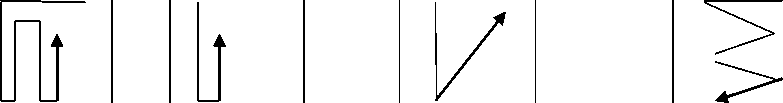 Как называется линия, делящая спортивную площадку пополам?а)Центровая  б)Средняяв)Крайняя  г)БоковаяСколько секунд дается на вбрасывание мяча в баскетболе?а)3 сек  б)5 секв)8 сек  г)10 секСколько человек команда в волейболе?а)5  б)6в)7 г)8Сколько человек команда в футболе?а)8б)9в)10 г)11Кто был создателем игры баскетбол?а)Джеймс Нейсмит  б)Пьер де Кубертенв)Уильям МорганВ каком году была создана игра баскетбол?а)1895 б)1891в)1995 г)1996Когда и в какой стране впервые были разработаны правила футбола?а)Англия 1863  б)Франция 1868в)Бразилия 1999  г)Афины 1862Что означает красная карточка показанная судьей?а)Удалениеб)Предупреждениев)ЗамечаниеСогласно правил соревнований по волейболу высшая точка сетки расположена от земли на высоту ...а)Мужских соревнованиях 2, 43 метра и женских 2,24 метра  б)Мужских соревнованиях 3, 43 метра и женских 3,24 метрав)Мужских соревнованиях 2, 43 метра и женских 2, 43 метра (одинаковая) г)Ставится произвольноТермин «Олимпиада» означает...а)Четырехлетний период между Олимпийскими играмиб)Первый год четырехлетия, наступление которого празднуют Олимпийские игрыв)Соревнования, проводимые во время Олимпийских игр.Какую награду получал победитель Олимпийских игр в Древней Греции?а)Грамота б)Венок из лаврав)Кубок  г)ВымпелНазовите официальный талисман 22 Олимпийских игр в Москве?а) Боберб)Мишка       в)Кенгуру  г)БелкаКто был инициатором проведения современных Олимпийских игр?а)П.Ф.Лесгафт  б)П. Кубертенв)Х.А.Самаранч  г)Ж.РоггеВ первых Олимпийских играх, состоявшихся в 776 г. до н.э, атлеты состязались в беге на дистанцию, равной...а)Одной стадии б)Двойной длине стадионав)200 метровг)Во время тех игр состязались в борьбе и в метаниях, а не в бегеНазовите первого Олимпийского чемпиона в нашем Ставропольском крае?а)Елена Бережная б)Сергей Гранкинв)Андрей Чемеркинг)Нина ПономареваФизическая культура ориентирована на совершенствование...а)Физических и психических качеств людей  б)Техники двигательных действийв)Работоспособности человека г)Природных физических свойств человекаФизическая подготовленность характеризуется...а)Высокой устойчивостью к стрессовым ситуациям, воздействию неблагоприятных условий, к различным заболеваниям б)Уровнем работоспособности и запасом двигательных умений и навыковв)хорошим развитием систем дыхания, кровообращения г)Высокими результатами в ученой, трудовой и спортивной деятельностиОтличительным признаком физической культуры является...а)Воспитание физических качеств и обучение двигательным действиям  б)Физическое совершенствов)Выполнение физических упражнений г)Занятие в форме уроковНагрузка физических упражнений характеризуется...а)Подготовленностью занимающихся их возрастом, состоянием здоровья, самочувствием во время занятийб)Величиной их воздействия на организмв)Временем и количеством повторений двигательных действий  г)Напряжением отдельных мышечных группУкажите диапазон ЧСС в покое у здорового человека а)100-120 уд/мин.б)60-80 уд/мин.  в)40-45 уд/мин.  г)80-115 уд/мин.Правильной можно считать осанку если вы, стоя у стены, касаетесь ее...а)Затылком, ягодицами, пятками  б)Лопатками, ягодицами, пяткамив)Затылком, спиной, пятками г)Затылком, лопатками, ягодицами, пяткамиСистематические и грамотно организованные занятия физическими упражнениями укрепляют здоровье. Так как...а)Хорошая циркуляция крови во время выполнения упражнений обеспечивает поступление питательных веществ к органам и системам организмаб)Повышаются возможности дыхательной системыв)Способствует повышению резервных возможностей организмаг)При достаточном энергосбережении организм легче противостоит простудным и инфекционными заболеваниямПравильное дыхание характеризуется...а)Более продолжительным выдохом  б)Более продолжительным вдохомв)Вдохом через нос и выдохом ртом г)Равной продолжительностью вдоха и выдохаГлавной причиной нарушения осанки является...а)Привычка к определенным позам б)Слабость мышцв)Отсутствие движений во время школьных уроков  г)Ношение сумки, портфеля на одном плечеПервая помощь при обмороженииа)Холод, массаж      б)Сухая повязка, теплов)Жгут с запиской о времени  г)Обработать мазьюКакое кровотечение наиболее опасноа)Венозноеб)Артериальноев)КапиллярноеДля профилактики травматизма необходимо...а)Соблюдать ТБ, гигиенические требования к спортивной одежде  б)Заниматься в переполненном залев)Заниматься во время болезни      г)Выполнять упражнения от сложного к простомуУкажите какой из перечисленных ниже рекомендаций придерживаться не стоит во время занятий закаливающими процедурами а)Чем ниже температура воздуха, тем интенсивнее надо выполнять упражнения, т.к нельзя допускать переохлаждения б)Чем больше температура тем короче должны быть занятия, т.к нельзя допускать перегревания организма в)Не рекомендуется тренироваться при интенсивном солнечном излучении  г)После занятий надо принять холодный душДля воспитания быстроты используются...а)Подвижные и спортивные игры б)Бег с максимальной скоростью на короткие дистанциив)Упражнения на быстроту реакции и частоту движений г)Двигательные действия, выполняемые с максимальной скоростьюПри воспитании силы используются спец.упражнения с отягощением. Их отличительная особенность заключается в том, что...а)В качестве отягощения используется собственный вес б)Они выполняются до утомленияв)Они вызывают значительное напряжение мышц  г)Они выполняются медленноКакой мяч имеет наибольший вес?а)Баскетбольный  б)Волейбольныйв)Футбольный  г)ТеннисныйКак называется приведенный способ передвижения?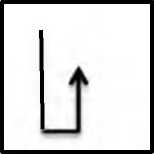 а)Змейкаб) Противоходв)Открытая петля  г)ЗигзагСколько см ширина разметки спортивной площадки?а)3 см  б)4смв)5см  г)6смСколько секунд дается на подачу в волейболе?а)6	' б)7в)8 г)9Сколько человек команда в баскетболе?а)4  б)6в)5  г)11Кто создал игру волейбол?а)Джеймс Нейсмит б)Пьер де Кубертенв)Уильяи Морган  г)П. Ф. ЛесгвфтВ каком году была создана игра волейбол?а)1895 г б)1891 гв)1995 г  г)1996 гСила человека измеряется с помощью:а)Калипераб) Динамометрав)Весов и ростометра  г)СпитометраИграют команды А и Б в волейбол счет 23:13 подает команда А, кто ведет?а)Команда Аб)Команда БОлимпийский девиз: «Цитиус, Альтиус, Фортиус» переводится кака)Быстрее, Выше, Сильнее  б)Стройнее, Бодрее, Веселеев)Умнее, Сильнее, СтройнееКаким требованиям должна отвечать форма занятий физической культурой:а)быть красивой, модной  б)подходить по размерув)быть удобной, легкойЗ.В каком виде спорта на Олимпийских играх не участвуют женщины:а)бейсбол  б)футбол  в)хоккей на травеУпор - положение тела, когда:а)плечи расположены ниже точки опорыб)плечи расположены выше точки опоры  в)плечи расположены у точки опорыСамый интенсивный рост и развитие мышц происходит между: а)18 и 20 годами  б)14 и 17 годами  в)17 и 19 годамиб.Основным способом передвижения на лыжах является: а)переступание на лыжах  б)скольжение на лыжах   в)торможениеАртерии - это сосуды , несущие:а)только артериальную кровьб)кровь от сердца к органам  в)кровь к сердцу от органовУпражнения для коррекции фигуры: а)шейпинг б)аэробика б в)атлетизмСколько раз принимал участие в летних Олимпийских играх Ставропольский прыгун в воду Евгений Кузнецов?а)2 раза б)3 разав)4 раза  г)5 разКакой дворянский титул носил инициатор организации современных Олимпийских игр Пьер Кубертен?а)граф  б)маркизв)барон г)лордЧто означает понятие допинг...а)лекарственные вещества, способствующие повышению спортивной работоспособности  б)применение веществ, относящихся к запрещенным классам фармакологических препаратовв)применение различных запрещенных методов  г)все вышеперечисленноеВ любом матче официального соревнования, организуемого под эгидой ФИФА, конфедераций или национальных федераций, разрешается замена не более ...а)одного игрока б)двух игроковв)трёх игроков г)четырех игроковНеформальный лидер спортивной команды (коллектива) это...а)тренерб) наиболее эффективный спортсмен в игровое или во время досуга, имеющий воздействие на коллективв)капитан команды г)администратор командыСпортсмен, для которого спорт является основным видом деятельности, получающий заработную плату или иное денежное вознаграждение...а)физкультурник б)спортсмен - любительв)спортсмен - профессионал  г)спортивный болельщикЧто означает жест судьи в баскетболе (поднятые три пальца обеих рук):а)Успешный трех очковый бросок  б)Спорный бросокв)Приглашение на площадку  г)Неправильная игра руками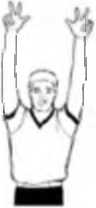 Процесс, результат деятельности человека по преображению своей физической (телесной) природы это...а)физическая культура  б)искусствов)культура г)эстетическое воспитаниеСогласно правил соревнований по волейболу высшая точка сетки расположена от земли на высоту...а)мужских соревнованиях2,43 метра и женских 2,24 метра  б)мужских соревнованияхЗ,43 метра и женских 3,24 метрав)мужских соревнованиях 2,43 метра и женских 2,43 метра (одинаковая) г)ставится произвольноСуставы, связки, сухожилия входят в систему: а)Мышечнуюб) Костную  в)Физиологическую  г)во все системыГипоксия - это недостаток:а)движений б)витаминовв)кислорода  г)питанияЧто не является обязательным элементом закаливания?а)систематичность  б)постепенностьв)самоконтроль  г)моржеваниеВид спорта, преимущественно развивающий координацию движений:а)аэрофитнес  б)стретчингв)фристайлг)бодибилдингЧто является субъективным показателем самоконтроля?а)самочувствие  б)частота пульсав)спортивный результат  г)масса телаОказывая первую помощь при растяжении необходимо:а)приложить пузырь со льдом или смоченное холодной водой полотенце и наложить тугую повязкуб)вытянуть или дернуть поврежденную конечность и приложить пузырь со льдомв)массировать поврежденные связки и затем прогреть их г)зафиксировать сустав в неподвижное положение и вызвать «скорую помощь»Самый титулованный спортсмен Ставропольского края:а)Евгений Кузнецовб)Андрей Чемеркинв)Роман Павлюченко г)Игорь ЛавровВ какой области тела правильно определяется частота сердечных сокращений (ЧСС), подсчитывая пульсации:а)на запястьиб) в области пупкав)под сердцемг)на бедренной артерииПо касанию какой части тела замеряется длина прыжка:а)по любой части тела б)по части тела, наиболее удаленной от места отталкиванияв)по части тела, ближайшей к месту отталкивания г)по носкам стопЕдиная Всероссийская Спортивная Классификация (ЕВСК) это...а)документ, устанавливающий нормы, требования и условия присвоения спортивных разрядов и званийб) документ регламентирующий поведение спортсмена во время соревнованийв)положение по проведению соревнованийг)ежегодный статистический отчет физкультурно-спортивной организацииЕсли запасной игрок выходит на футбольное поле без разрешения судьи:а)игра останавливаетсяб)запасной игрок получает предупреждение, с показом желтой карточки и ему предлагается покинуть игровое полев)игра возобновляется "спорным мячом" на том месте, где мяч находился в момент остановки игры г)все вышеперечисленное осуществляется судьей матчаЛечебная физическая культура это...а)профилактика и лечение различных заболеваний  б)лечение производственных и спортивных травмв)использование специальных физических упражнений и некоторых спортивных средств для лечения и восстановления функций организма г)Все вышеуказанноеВ каком году римский император Феодосий запретил проведение Олимпийских игр (агонов) ?а)346год н.э.б)394 год н.э.в)776 год до н.э.Кто первым из советских спортсменов стал Олимпийским чемпионом на зимних Олимпийских играх (Кортино-д-Ампеццо, 1956)а0Евгений Гришин (конькобежный спорт)б)Любовь Баранова (Козырева) (лыжные гонки)в)Борис Шилков (конькобежный спорт)г)Эстафетная команда лыжников (Ф. Терентьев, П. Колчин, Н. Аникин, В. Кузин)Кто стал первым Олимпийским чемпионом современности (1896, Афины)а)Спиридон Луис, Греция (марафонский бег)б)Джеймс Конолли, США (тройной прыжок)в)Карл Шуман, Германия (борьба греко-римская)г)Поль Масон, Франция (велосипедный спорт)На территории какой страны Олимпийские игры (зимние и летние) проводились 8 раз?а)Францияб)СШАв)Британияг)ГерманияНеформальный лидер спортивной команды (коллектива) это...а)тренерб)наиболее эффективный спортсмен в игровое или во время досуга, имеющий       воздействие на коллективв)капитан командыг)администратор командыЛесгафт Петр Францевич (1837-1909) - это...а)основоположник научной теории физического воспитанияб)основатель первого спортивного клуба в Россиив)известный спортсменг)ученый физикК компонентам здорового образа жизни относятся...а)условия жизни и деятельности человекаб)естественные и искусственные факторы внешней и внутренней средыв)деятельность, обеспечивающая формирование и сохранение здоровьяг)все вышеперечисленноеКакой количественный состав команды игроков на площадке по пляжному волейболу (согласно правил соревнований)...а)2б)3в)4г)5Сед с предельно разведенными ногами (с касанием опоры всей длиной той и другой ноги) в гимнастике называется...       а)мост б)курбет в)шпагат г)подьем разгибомСоставная часть физической культуры исторически сложившаяся в форме соревновательной деятельности и специальной практики подготовки человека к соревнованиям это... а)отдых б)спорт в)культура г)искусствоКакие дисциплины входят в состав вида спорта «Современное пятиборье» (выделите правильное сочетание)? а)стрельба, фехтование, плавание, конкур, кросс б)стрельба, фехтование, плавание, ориентирование, кросс в)стрельба, автогонки, плавание, рукопашный бой, кросс г)фехтование, плавание, ориентирование, конкур, шашкиВ каком виде гимнастики не используются специальные снаряды...а)Художественная гимнастикаб)Спортивная гимнастика (вольные упражнения)в)Атлетическая гимнастикаСпортсменам, добившимся высоких спортивных результатов на Олимпийских играх, чемпионатах мира, кубках мира и Европы и приравненных к ним крупнейших международных соревнованиях присваивается звание...а)мастер спорта Россииб)заслуженный мастер спорта Россиив)мастер спорта международного классаг)заслуженный работник тренер РоссииСпортсмен, для которого спорт является основным видом деятельности, получающий заработную плату или иное денежное вознаграждение...а)физкультурник б)спортсмен - любительв)спортсмен - профессионалг)спортивный болельщикК основным признакам вида спорта относятся...а)среда занятий, используемый инвентарь и правила соревнованийб)климатические условия, демография и состав населенияв)спортивные сооружения, тренеры и спортивные судьиг)финансирование, красивая экипировка и свободное время для занятийФизическая рекреация это...а)отдых, восстановление сил человекаб)двигательно-активный отдых и развлечения с использованием физических упражненийв)использование естественных сил природы для достижения хорошего самочувствия, восстановления умственной и физической работоспособностиг)все вышеперечисленноеПроцесс, результат деятельности человека по преображению своей физической (телесной) природы это...а)физическая культураб)искусствов)культураг)эстетическое воспитаниеПервый россиянин, ставший Олимпийским чемпионом в 1908 году...а)Николай Панин-Коломенский –фигурное катаниеб)Николай Орлов – греко-римская борьбав)Александр Петров – греко-римская борьбаНа каких летних Олимпийских играх впервые был поднят олимпийский флаг (белый с пятью кольцами) и произнесена олимпийская клятва?	а)Стокгольм, 1912	б)Антверпен, 1920	в)Париж, 1924	г)Амстердам, 1928Наиболыпее количество золотых медалей на одной зимней Олимпиаде (5 золотых медалей) имеет спортсмен...	а)Эрик Хайден, США (конькобежный спорт, 1980)	б)Ивонн Ван Геннип, Нидерланды (конькобежный спорт, 1988)	в)Любовь Егорова, СНГ (лыжные гонки, 1992)	г)Оле ЭйнарБъерндален, Норвегия (биатлон, 2002)Укажите циклические виды спорта:	а)Борьба.	б)Бег.	в)Фехтование.	г)Баскетбол.Единая Всероссийская Спортивная Классификация (ЕВСК) это...	а)документ, устанавливающий нормы, требования и условия присвоения спортивных разрядов и званий	б)документ регламентирующий поведение спортсмена во время соревнований	в)положение по проведению соревнований	г)ежегодный статистический отчет физкультурно-спортивной организацииЕсли запасной игрок выходит на футбольное поле без разрешения судьи:	а)игра останавливается	б)запасти игрок получает предупреждение, с показом желтой карточки и ему предлагается покинуть игровое поле	в)игра возобновляется "спорным мячом" на том месте, где мяч находился в момент остановки игры	г)все вышеперечисленное осуществляется судьей матчаПоложение занимающегося на снаряде, в котором плечи находятся ниже точек хвата ( простой и смешанный) в гимнастике называется...	а)мост	б)вис	в)шпагат	г)крестК компонентам здорового образа жизни относятся...	а)условия жизни и деятельности человека	б)естественные и искусственные факторы внешней и внутренней среды	в)деятельность, обеспечивающая формирование и сохранение здоровья	г)все вышеперечисленноеЛечебная физическая культура это...	а)профилактика и лечение различных заболеваний	б)лечение производственных и спортивных травм.	в)использование специальных физических упражнений и некоторых спортивных средств для лечения и восстановления функций организма	г)Все вышеуказанноеГипоксия - это недостаток...	а)витаминов	б)движений	в)питания	г)кислородаВо время игры в волейбол количество игроков на площадке от одной команды должно быть...а)7 человекб)5 человекв)6 человекг)2 человекаДля участников соревнований (бегунов) с высокого старта даются команды...а)На старт – внимание – марш б)Внимание – маршв)На старт - маршНаучная и учебная дисциплина изучающая физическое воспитание это...а)теория физической культурыб)социология физической культуры и спортав)менеджмент физической культуры и спортаг)психология физической культуры и спортаКакая самая короткая дистанция соревнований легкоатлетов в программе летних Олимпийских игр...а)60 метровб)100 метровв)30 метровГде находится штаб-квартира Международного олимпийского комитета (МОК)?а)в г. Москве (Россия)б)в г. Лондоне (Великобритания)в)в г. Лозанне (Швейцария)г)в г. Афины (Греция)К  костям верхней конечности относятся (укажите верное сочетание)...а)тазовая кость, бедренная кость, малоберцовая кость, кости стопыб)ключица, лопатка, плечевая кость, локтевая кость, кости запястьяв)ключица, лопатка, плечевая кость, локтевая кость, малоберцовая костьг)тазовая кость, бедренная кость, плечевая кость, локтевая костьСогласно правил игры в волейбол команда набирает очко...а)при успешном приземлении мяча на игровой площадке соперника;б)когда команда соперника совершает ошибкув)когда команда соперника получает замечаниег)во всех вышеуказанных случаяхСогласно правил соревнований размер волейбольной площадки...а)в длину 18 метров и 9 метров в ширинуб)в длину 20 метров и 10 метров в ширинув)в длину 22 метра и 11 метров в ширинуг)в длину 24 метра и 12 метров в ширинуСфера спорта, обеспечивающая раскрытие потенциальных возможностей человека, достижение высоких результатов, установление рекордов, организацию спортивно-зрелищных мероприятий это...а)массовый спортб)рекреативный спортв)оздоровительная физическая культураг)спорт высших достиженийСоставная часть физической культуры исторически сложившаяся в форме соревновательной деятельности и специальной практики подготовки человека к соревнованиям это...а)отдыхб)спортв)культураг)искусствоЧто означает жест судьи в баскетболе (удар кулаком в открытую ладонь)?а)столкновение игрока с мячомб)неправильная игра рукамив)толчок или столкновение игрока без мячаг)блокировка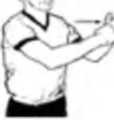 К основным признакам вида спорта относятся...а)среда занятий, используемый инвентарь и правила соревнованийб)климатические условия, демография и состав населенияв)спортивные сооружения, тренеры и спортивные судьиг)финансирование, красивая экипировка и свободное время для занятийОтветыКритерии оценки: Программа выдает студенту 30 вопросов. В течение 30 минут выполняется тестирование.УТВЕРЖДАЮ:Зам. директора по УРГБПОУ СК «Ставропольский базовый медицинский колледж»______________М.Е.Остапенко «27» июня  2022 г.стр.ПАСПОРТ рабочей ПРОГРАММЫ УЧЕБНОЙ ДИСЦИПЛИНЫ3 содержание УЧЕБНОЙ ДИСЦИПЛИНЫ5условия реализации рабочей программы учебной дисциплины14Контроль и оценка результатов Освоения учебной дисциплиныТЕМАТИЧЕСКИЙ ПЛАН УЧЕБНОЙ ДИСЦИПЛИНЫ1617Вид учебной работыОбъем часовМаксимальная учебная нагрузка (всего)476Обязательная аудиторная учебная нагрузка (всего) 238в том числе:     практические занятия236Самостоятельная работа обучающегося (всего)238в том числе:составление комплексов упражнений10самостоятельная работа над оздоровительной программой (для студентов специальной медицинской группы)12 Реферат Практическая самостоятельная работа с использованием дневника самоконтроля по оценке уровня физического развития18208Итоговая аттестация в форме  дифференцированного зачета    Итоговая аттестация в форме  дифференцированного зачета    Наименование разделов и темСодержание учебного материала, лабораторные и практические работы, самостоятельная работа обучающихсяСодержание учебного материала, лабораторные и практические работы, самостоятельная работа обучающихсяОбъем часовУровень освоения12234Раздел 1. Научно-методические основы формирования физической культуры личностиРаздел 1. Научно-методические основы формирования физической культуры личностиРаздел 1. Научно-методические основы формирования физической культуры личности2/6Тема 1.1. Физическая культура в профессиональной подготовке студентов и социокультурное развитие личности.Содержание Физическая культура и спорт как социальный феномен современного общества.Социальные функции физической культуры. Физическая культура в структуре  профессионального образования. Общие закономерности и динамика работоспособности студентов в учебном году и основные факторы  её определяющие.  Регулирование работоспособности, профилактики утомления студентов в отдельные периоды учебного года. ОК-1,6,13 Содержание Физическая культура и спорт как социальный феномен современного общества.Социальные функции физической культуры. Физическая культура в структуре  профессионального образования. Общие закономерности и динамика работоспособности студентов в учебном году и основные факторы  её определяющие.  Регулирование работоспособности, профилактики утомления студентов в отдельные периоды учебного года. ОК-1,6,13 2Тема 1.1. Физическая культура в профессиональной подготовке студентов и социокультурное развитие личности.Содержание Физическая культура и спорт как социальный феномен современного общества.Социальные функции физической культуры. Физическая культура в структуре  профессионального образования. Общие закономерности и динамика работоспособности студентов в учебном году и основные факторы  её определяющие.  Регулирование работоспособности, профилактики утомления студентов в отдельные периоды учебного года. ОК-1,6,13 Содержание Физическая культура и спорт как социальный феномен современного общества.Социальные функции физической культуры. Физическая культура в структуре  профессионального образования. Общие закономерности и динамика работоспособности студентов в учебном году и основные факторы  её определяющие.  Регулирование работоспособности, профилактики утомления студентов в отдельные периоды учебного года. ОК-1,6,13 21Тема 1.1. Физическая культура в профессиональной подготовке студентов и социокультурное развитие личности.21Тема 1.1. Физическая культура в профессиональной подготовке студентов и социокультурное развитие личности.Самостоятельная работаТематика рефератов:- Диагноз и краткая характеристика заболевания студента. Влияние заболевания на личную работоспособность и самочувствие.- Медицинские противопоказания при занятиях физическими упражнениями и применения других средств физической культуры при данном заболевании (диагнозе).- Рекомендуемые средства физической культуры при данном заболевании (диагнозе).- Составление и обоснование индивидуального комплекса физических упражнений и доступных средств физической культуры (с указанием дозировки).- Составление и демонстрация индивидуального комплекса физических упражнений, проведение отдельной части профилированного учебно-тренировочного занятия с группой студентов и т.п.).ОК-1,3Самостоятельная работаТематика рефератов:- Диагноз и краткая характеристика заболевания студента. Влияние заболевания на личную работоспособность и самочувствие.- Медицинские противопоказания при занятиях физическими упражнениями и применения других средств физической культуры при данном заболевании (диагнозе).- Рекомендуемые средства физической культуры при данном заболевании (диагнозе).- Составление и обоснование индивидуального комплекса физических упражнений и доступных средств физической культуры (с указанием дозировки).- Составление и демонстрация индивидуального комплекса физических упражнений, проведение отдельной части профилированного учебно-тренировочного занятия с группой студентов и т.п.).ОК-1,36Самостоятельная работаТематика рефератов:- Диагноз и краткая характеристика заболевания студента. Влияние заболевания на личную работоспособность и самочувствие.- Медицинские противопоказания при занятиях физическими упражнениями и применения других средств физической культуры при данном заболевании (диагнозе).- Рекомендуемые средства физической культуры при данном заболевании (диагнозе).- Составление и обоснование индивидуального комплекса физических упражнений и доступных средств физической культуры (с указанием дозировки).- Составление и демонстрация индивидуального комплекса физических упражнений, проведение отдельной части профилированного учебно-тренировочного занятия с группой студентов и т.п.).ОК-1,3Самостоятельная работаТематика рефератов:- Диагноз и краткая характеристика заболевания студента. Влияние заболевания на личную работоспособность и самочувствие.- Медицинские противопоказания при занятиях физическими упражнениями и применения других средств физической культуры при данном заболевании (диагнозе).- Рекомендуемые средства физической культуры при данном заболевании (диагнозе).- Составление и обоснование индивидуального комплекса физических упражнений и доступных средств физической культуры (с указанием дозировки).- Составление и демонстрация индивидуального комплекса физических упражнений, проведение отдельной части профилированного учебно-тренировочного занятия с группой студентов и т.п.).ОК-1,36Раздел 2. Учебно-практические основы формирования физической культуры личностиРаздел 2. Учебно-практические основы формирования физической культуры личностиРаздел 2. Учебно-практические основы формирования физической культуры личностиРаздел 2. Учебно-практические основы формирования физической культуры личностиРаздел 2. Учебно-практические основы формирования физической культуры личностиЛегкая атлетика96/82Тема 2.1. Бег на короткие дистанции.  Прыжок в длину с места.Содержание Содержание Тема 2.1. Бег на короткие дистанции.  Прыжок в длину с места.1.2.3.4Обучение техники бега на короткие дистанции с низкого, среднего и высокого старта.                                          Обучение техники прыжка в длину с места.	Повышение уровня ОФП (специальные беговые упражнения).Развитие и совершенствование физических качеств (быстроты, координации движений, ловкости и т.д.)ОК-6,132Тема 2.1. Бег на короткие дистанции.  Прыжок в длину с места.Практические занятияПрактические занятия16Тема 2.1. Бег на короткие дистанции.  Прыжок в длину с места.1.Овладение и закрепление техники бега на короткие дистанции. 8Тема 2.1. Бег на короткие дистанции.  Прыжок в длину с места.2.Совершенствование техники прыжка в длину с места.4Тема 2.1. Бег на короткие дистанции.  Прыжок в длину с места.3.Совершенствование техники выполнения специальных упражнений.4Тема 2.2. Бег на короткие дистанции. Тройной прыжок  в длину с места.СодержаниеСодержаниеТема 2.2. Бег на короткие дистанции. Тройной прыжок  в длину с места.1.2.3.4.Совершенствование техники бега на короткие дистанции (старт, разбег, финиширование).Овладение техникой тройного прыжка в длину с места.Повышение уровня ОФП.Закрепление знаний по правилам судейства в лёгкой атлетике. ОК-6,13 2Тема 2.2. Бег на короткие дистанции. Тройной прыжок  в длину с места.Практические занятияПрактические занятия16Тема 2.2. Бег на короткие дистанции. Тройной прыжок  в длину с места.1.Совершенствование техники бега на короткие дистанции и прыжки в длину с разбега.10Тема 2.2. Бег на короткие дистанции. Тройной прыжок  в длину с места.2.Закрепление техники выполнения общих физических упражнений.4Тема 2.2. Бег на короткие дистанции. Тройной прыжок  в длину с места.3.Закрепление практики судейства.2Тема 2.3. Бег на средние дистанции. Содержание Содержание Содержание Тема 2.3. Бег на средние дистанции. 1.2.3.4.Овладение техникой бега на средние дистанции (500 и 1000 метров).Совершенствовать технику  тройного прыжка в длину с места.Повышение уровня ОФП.Закрепление знаний по правилам судейства в лёгкой атлетике.ОК-1,3,6,13Овладение техникой бега на средние дистанции (500 и 1000 метров).Совершенствовать технику  тройного прыжка в длину с места.Повышение уровня ОФП.Закрепление знаний по правилам судейства в лёгкой атлетике.ОК-1,3,6,133Тема 2.3. Бег на средние дистанции. Практические занятияПрактические занятияПрактические занятия16Тема 2.3. Бег на средние дистанции. 1.Совершенствование техники бега на средние дистанции Совершенствование техники бега на средние дистанции 8Тема 2.3. Бег на средние дистанции. 2.Совершенствование техники прыжок в длину с разбега.Совершенствование техники прыжок в длину с разбега.8Тема 2.4. Бег на длинные дистанции. Содержание Содержание Содержание Тема 2.4. Бег на длинные дистанции. 1.2.    3.Совершенствовать технику бега по дистанции(2000 и 3000 метров).Овладение техникой старта, стартового разбега, финиширования.Разучивание комплексов специальных упражнений.ОК-3,13Совершенствовать технику бега по дистанции(2000 и 3000 метров).Овладение техникой старта, стартового разбега, финиширования.Разучивание комплексов специальных упражнений.ОК-3,133Тема 2.4. Бег на длинные дистанции. Практические занятияПрактические занятияПрактические занятия16Тема 2.4. Бег на длинные дистанции. 1.Воспитание выносливости.Воспитание выносливости.Тема 2.5.  Бег на короткие, средние и длинные дистанции.Содержание Содержание Содержание Тема 2.5.  Бег на короткие, средние и длинные дистанции.1.    2.    3.Выполнение контрольного норматива: бег  на время.Выполнение К.Н.: тройного прыжка в длину с разбега способом «согнув ноги». Выполнение К.Н.:  – девушки,  – юноши.ОК-1,3,6,13Выполнение контрольного норматива: бег  на время.Выполнение К.Н.: тройного прыжка в длину с разбега способом «согнув ноги». Выполнение К.Н.:  – девушки,  – юноши.ОК-1,3,6,133Тема 2.5.  Бег на короткие, средние и длинные дистанции.Практические занятияПрактические занятияПрактические занятия32Тема 2.5.  Бег на короткие, средние и длинные дистанции.1.Совершенствование техники бега на короткие дистанции.Совершенствование техники бега на короткие дистанции.12Тема 2.5.  Бег на короткие, средние и длинные дистанции.2.Совершенствование техники бега на средние дистанции. Совершенствование техники бега на средние дистанции. 10Тема 2.5.  Бег на короткие, средние и длинные дистанции.3.Совершенствование техники бега на длинные дистанции.Совершенствование техники бега на длинные дистанции.10Тема 2.5.  Бег на короткие, средние и длинные дистанции.Самостоятельная работаСамостоятельная работаСамостоятельная работа82Тема 2.5.  Бег на короткие, средние и длинные дистанции.1.Составление комплексов упражнений.Составление комплексов упражнений.8Тема 2.5.  Бег на короткие, средние и длинные дистанции.2.Совершенствование техники бега на короткие, средние и длинные дистанции, дыхательные упражнения, утренняя гимнастика.Совершенствование техники бега на короткие, средние и длинные дистанции, дыхательные упражнения, утренняя гимнастика.74Волейбол78/76Тема 2.6. Техника перемещений, стоек, технике верхней и нижней передач двумя руками.Содержание Содержание Содержание Тема 2.6. Техника перемещений, стоек, технике верхней и нижней передач двумя руками.1.2.3.Овладение техникой перемещения, стоек, верхней и нижней передачи мяча двумя руками. Закрепление техники выполнения специальных подводящих упражнений верхней и нижней передач. Обучение технике передачи мяча двумя руками сверху и снизу на месте и после перемещения.ОК-1,3,13Овладение техникой перемещения, стоек, верхней и нижней передачи мяча двумя руками. Закрепление техники выполнения специальных подводящих упражнений верхней и нижней передач. Обучение технике передачи мяча двумя руками сверху и снизу на месте и после перемещения.ОК-1,3,132Тема 2.6. Техника перемещений, стоек, технике верхней и нижней передач двумя руками.Практическое занятиеПрактическое занятиеПрактическое занятие18Тема 2.6. Техника перемещений, стоек, технике верхней и нижней передач двумя руками.1.Владение техникой верхней и нижней передачи мяча в волейболе.Владение техникой верхней и нижней передачи мяча в волейболе.Тема 2.7.Техника нижней подачи и приёма после неё. Содержание Содержание Содержание Тема 2.7.Техника нижней подачи и приёма после неё. 1.2.3.4.Обучение технике нижней подачи и приёма после неё. Выполнение техники перемещения, стоек, верхней и нижней передач мяча двумя руками. Закрепление техники приёма мяча с подачи двумя руками снизу на месте.Совершенствование техники владения мячом в учебной игре.ОК-3,6,13Обучение технике нижней подачи и приёма после неё. Выполнение техники перемещения, стоек, верхней и нижней передач мяча двумя руками. Закрепление техники приёма мяча с подачи двумя руками снизу на месте.Совершенствование техники владения мячом в учебной игре.ОК-3,6,132Тема 2.7.Техника нижней подачи и приёма после неё. Практическое занятиеПрактическое занятиеПрактическое занятие20Тема 2.7.Техника нижней подачи и приёма после неё. 1.Обучение и закрепление технике нижней прямой подачи, прием с подачи, учебная игра.Обучение и закрепление технике нижней прямой подачи, прием с подачи, учебная игра.Тема 2.8Техника прямого нападающего удара. Техника изученных приёмов.Содержание Содержание Содержание Тема 2.8Техника прямого нападающего удара. Техника изученных приёмов.1.2.3.Обучение технике прямого нападающего удара.Совершенствование техники изученных приёмов.Применение изученных приемов в учебной игре.Обучение технике прямого нападающего удара.Совершенствование техники изученных приёмов.Применение изученных приемов в учебной игре.2Тема 2.8Техника прямого нападающего удара. Техника изученных приёмов.Практическое занятиеПрактическое занятиеПрактическое занятие20Тема 2.8Техника прямого нападающего удара. Техника изученных приёмов.1.Выполнение технических элементов в учебной игре.Выполнение технических элементов в учебной игре.Тема 2.9. Совершенствование техники владения волейбольным мячом.Содержание Содержание Содержание Тема 2.9. Совершенствование техники владения волейбольным мячом.1.2.3.Приём контрольных нормативов: передача мяча над собой снизу, сверху.Приём контрольных нормативов: подача мяча на точность по ориентирам на площадке.Учебная игра с применением изученных положений.ОК-1,3,6,13Приём контрольных нормативов: передача мяча над собой снизу, сверху.Приём контрольных нормативов: подача мяча на точность по ориентирам на площадке.Учебная игра с применением изученных положений.ОК-1,3,6,133Тема 2.9. Совершенствование техники владения волейбольным мячом.Практическое занятиеПрактическое занятиеПрактическое занятие20Тема 2.9. Совершенствование техники владения волейбольным мячом.1.Совершенствование техники владения техническими элементами в волейболе.Совершенствование техники владения техническими элементами в волейболе.Тема 2.9. Совершенствование техники владения волейбольным мячом.Самостоятельная работаСамостоятельная работаСамостоятельная работа76Тема 2.9. Совершенствование техники владения волейбольным мячом.1.Самостоятельная работа над оздоровительной программой по заболеванию для специальной медицинской группы.Самостоятельная работа над оздоровительной программой по заболеванию для специальной медицинской группы.102.Совершенствование техники владения мячом в волейболе, выполнение утренней гимнастики, составление комплексов дыхательных упражнений, на развитие прыгучести и координации. Совершенствование техники владения мячом в волейболе, выполнение утренней гимнастики, составление комплексов дыхательных упражнений, на развитие прыгучести и координации. 66Туризм30/20Тема 2.10. Организация и методика подготовки к туристическому походу.Содержание Содержание Содержание       12222222Тема 2.10. Организация и методика подготовки к туристическому походу.1.2.3.4.5.Организация и подготовка туристических походов.Схема последовательности этапов организации и подготовки похода. Последовательность заполнения рюкзака.Укладка палатки. Продукты питания. Режим передвижения по местности.Ориентирование по карте и по местным предметамОрганизационное и материально-техническое обеспечение похода.ОК-3,6,13Организация и подготовка туристических походов.Схема последовательности этапов организации и подготовки похода. Последовательность заполнения рюкзака.Укладка палатки. Продукты питания. Режим передвижения по местности.Ориентирование по карте и по местным предметамОрганизационное и материально-техническое обеспечение похода.ОК-3,6,13      122222223Тема 2.10. Организация и методика подготовки к туристическому походу.Практические занятияПрактические занятияПрактические занятия18Тема 2.10. Организация и методика подготовки к туристическому походу.1.Совершенствование техники спуска и подъема передвижения по пересеченной местностиСовершенствование техники спуска и подъема передвижения по пересеченной местности12Тема 2.10. Организация и методика подготовки к туристическому походу.2.Выполнение контрольных нормативов в учебно-тренировочном походе: девушки (.), юноши ().Выполнение контрольных нормативов в учебно-тренировочном походе: девушки (.), юноши ().6Тема 2.10. Организация и методика подготовки к туристическому походу.Самостоятельная работаСамостоятельная работаСамостоятельная работа20Тема 2.10. Организация и методика подготовки к туристическому походу.1.Выполнение походов выходного дня, выполнение комплексов упражнений на все группы мышц, воспитание выносливости, закаливание организмаВыполнение походов выходного дня, выполнение комплексов упражнений на все группы мышц, воспитание выносливости, закаливание организмаПрофессионально-прикладная физическая подготовкаПрофессионально-прикладная физическая подготовкаПрофессионально-прикладная физическая подготовкаПрофессионально-прикладная физическая подготовка     32/54Тема 3.1. Основы методики оценки и коррекции телосложения.Содержание Содержание Содержание Тема 3.1. Основы методики оценки и коррекции телосложения.1.2.3.Ознакомление с технологией регламентированных занятий по физическому воспитанию с направленностью на коррекцию телосложения студенток.Ознакомление с упражнениями по физическому воспитанию студентов с вариативным компонентом, направленным на коррекцию телосложения.Ознакомление с методикой коррекции телосложения студентов.ОК-3,13Ознакомление с технологией регламентированных занятий по физическому воспитанию с направленностью на коррекцию телосложения студенток.Ознакомление с упражнениями по физическому воспитанию студентов с вариативным компонентом, направленным на коррекцию телосложения.Ознакомление с методикой коррекции телосложения студентов.ОК-3,132Тема 3.1. Основы методики оценки и коррекции телосложения.Практическое занятиеПрактическое занятиеПрактическое занятие6Тема 3.1. Основы методики оценки и коррекции телосложения.1.Обучение основам методики оценки и коррекции телосложения.Обучение основам методики оценки и коррекции телосложения.Тема3.2. Методы контроля  физического состояния здоровья, самоконтроль.Содержание Содержание Содержание Тема3.2. Методы контроля  физического состояния здоровья, самоконтроль.1.2.3.1.2.3.Ознакомление с методикой самоконтроля, его основные методы и показатели. Ознакомление с дневником самоконтроля. Применение отдельных методов контроля при регулярных занятиях физическими упражнениями и спортом.ОК-3,132Тема3.2. Методы контроля  физического состояния здоровья, самоконтроль.Практическое занятиеПрактическое занятиеПрактическое занятие6Тема3.2. Методы контроля  физического состояния здоровья, самоконтроль.1.Методы контроля физического состояния здоровья, самоконтроль.Методы контроля физического состояния здоровья, самоконтроль.Тема 3.3. Организация и методика проведения корригирующей гимнастики при нарушениях осанки.Содержание Содержание Содержание Тема 3.3. Организация и методика проведения корригирующей гимнастики при нарушениях осанки.1.2.3.Ознакомление с методикой проведения корригирующей гимнастики.Обучение корригирующей гимнастики (формирование правильной осанки и исправление дефектов осанки.Общие задачи (подбор специальных и общеразвивающих упражнений, соответствующих возрасту и физической подготовленности обучающихся).ОК-1,3,6,13Ознакомление с методикой проведения корригирующей гимнастики.Обучение корригирующей гимнастики (формирование правильной осанки и исправление дефектов осанки.Общие задачи (подбор специальных и общеразвивающих упражнений, соответствующих возрасту и физической подготовленности обучающихся).ОК-1,3,6,132Тема 3.3. Организация и методика проведения корригирующей гимнастики при нарушениях осанки.Практическое занятиеПрактическое занятиеПрактическое занятие6Тема 3.3. Организация и методика проведения корригирующей гимнастики при нарушениях осанки.1.Организация и методика проведения корригирующей гимнастики при нарушениях осанки.Организация и методика проведения корригирующей гимнастики при нарушениях осанки.Тема 3.4. Организация и методика проведения закаливающих процедур.Содержание Содержание Содержание Тема 3.4. Организация и методика проведения закаливающих процедур.1.2.3.4.Обучение закаливающим мероприятиям.Принципы закаливания.Основные методы закаливания.Гигиенические требования при проведении занятий по закаливанию.ОК-3,6,13Обучение закаливающим мероприятиям.Принципы закаливания.Основные методы закаливания.Гигиенические требования при проведении занятий по закаливанию.ОК-3,6,132Тема 3.4. Организация и методика проведения закаливающих процедур.Практическое занятиеПрактическое занятиеПрактическое занятие6Тема 3.4. Организация и методика проведения закаливающих процедур.1.Организация и методика проведения закаливающих процедур.Организация и методика проведения закаливающих процедур.Тема 3.5. Основы методики регулирования эмоциональных состояний.Содержание Содержание Содержание Тема 3.5. Основы методики регулирования эмоциональных состояний.1.2.3.4.Методика регулирования эмоций.Ознакомление с методикой определения эмоциональных состояний человека.Тестирование эмоциональных состояний.Оценка и рекомендации по коррекции эмоциональных состояний.ОК-1,3,13Методика регулирования эмоций.Ознакомление с методикой определения эмоциональных состояний человека.Тестирование эмоциональных состояний.Оценка и рекомендации по коррекции эмоциональных состояний.ОК-1,3,132Тема 3.5. Основы методики регулирования эмоциональных состояний.Практическое занятиеПрактическое занятиеПрактическое занятие6Тема 3.5. Основы методики регулирования эмоциональных состояний.1.Методика регулирования эмоциональных состояний.Методика регулирования эмоциональных состояний.Самостоятельная работаПодбор специальных и общеразвивающих упражнений, соответствующих возрасту и физической подготовленности студентов). Формирование и совершенствование функциональных систем, направленных на повышение иммунитета организмаСамостоятельная работаПодбор специальных и общеразвивающих упражнений, соответствующих возрасту и физической подготовленности студентов). Формирование и совершенствование функциональных систем, направленных на повышение иммунитета организмаСамостоятельная работаПодбор специальных и общеразвивающих упражнений, соответствующих возрасту и физической подготовленности студентов). Формирование и совершенствование функциональных систем, направленных на повышение иммунитета организма54Дифференцированный зачетДифференцированный зачетДифференцированный зачет2                                                                            Итого                                                                            Итого476Результаты обучения(освоенные умения, усвоенные знания)Формы и методы контроля и оценки результатов обучения 12Умения: 1. Использовать физкультурно-оздоровительную деятельность для укрепления здоровья, достижения жизненных и профессиональных целей.Оценка результатов выполнения комплексов упражнений,  тестирования физических качеств по дневнику самоконтроля.Знания:1. О роли физической культуры в общекультурном, профессиональном и социальном развитии человекаОценка результатов тестирования, физической подготовленности студентов по видам спорта.2. Основы здорового образа жизниОценка выполнения практического задания: комплексы глазодвигательной, дыхательной, коррекционной гимнастики; ЛФК массаж по заболеваниям.№занятияРазделы и темыЧасы1 семестр1 семестр1 семестрТЕОРЕТИЧЕСКИЕ ЗАНЯТИЯТЕОРЕТИЧЕСКИЕ ЗАНЯТИЯТЕОРЕТИЧЕСКИЕ ЗАНЯТИЯ1Физическая культура в профессиональной подготовке студентов и социокультурное развитие студента2 часаПРАКТИКТИЧЕСКИЕ ЗАНЯТИЯПРАКТИКТИЧЕСКИЕ ЗАНЯТИЯПРАКТИКТИЧЕСКИЕ ЗАНЯТИЯ2.Общая физическая подготовка (ОФП) тестирование:прыжок в длину с места, подтягивание на перекладине, поднимание туловища из положения лежа на спине2 часаЛегкая атлетика (14 часов)Легкая атлетика (14 часов)Легкая атлетика (14 часов)3.Бег на короткие дистанции  30 м., 60м.2часа4.Бег 3 х 10 м. на результат2 часа5.Бег на длинные дистанции 1000 м.2 часа6.Бег на выносливость (тест Купера)2 часа7.Техника метания мяча в цель, прыжки на скакалке2 часа8Техника тройного прыжка в длину с места, наклон на гибкость2 часа9.Сдача контрольных норм 2 часаСпортивные игры: волейбол (12 часов)Спортивные игры: волейбол (12 часов)Спортивные игры: волейбол (12 часов)10.Передачи мяча2 часа11.Передачи мяча на оценку, подачи мяча2 часа12.Передачи мяча на оценку, подачи мяча2 часа13.Прием мяча над собой снизу, сверху2 часа14.Прием мяча над собой снизу, сверху, подача мяча на оценку2 часа15.Учебная игра2 часа16.Прием контрольных норм ОФП:Сгибание и разгибание рук в упоре лежа, приседание на одной ноге «пистолет» подъем ног в висе2 часаВСЕГО32 часа2 семестр2 семестр2 семестрПРАКТИЧЕСКИЕ ЗАНЯТИЯ ПРАКТИЧЕСКИЕ ЗАНЯТИЯ ПРАКТИЧЕСКИЕ ЗАНЯТИЯ 1.Общая физическая подготовка (ОФП) тестирование:прыжок в длину с места, подтягивание на перекладине, поднимание туловища из положения лежа на спине, 2 часаСпортивные игры: волейбол (18 часов)Спортивные игры: волейбол (18 часов)Спортивные игры: волейбол (18 часов)2.Передачи мяча2 часа3.Передачи мяча на оценку, подачи мяча2 часа4Передачи мяча на оценку, подачи мяча2 часа5.Прием мяча над собой снизу, сверху2 часа6.Прием мяча над собой снизу, сверху, подача мяча на оценку2 часа7.Прием мяча снизу на оценку, учебная игра2 часа8.Прием мяча сверху на оценку, учебная игра2 часа9.Подача мяча на оценку2 часа10. Учебная игра2 часаЛегкая атлетика (14 часов)Легкая атлетика (14 часов)Легкая атлетика (14 часов)11.Бег на короткие дистанции  30 м., 60м.2часа12.Бег 3.10м.на результат2 часа13Бег на длинные дистанции (тест Купера)2 часа14Кросс на результат: девушки 2 км., юноши-3км2 часа15Тройной прыжок в длину с места на результат2 часа16Тройной прыжок в длину с места на результат2 часа17Сдача контрольных норм 2 часа18Прием контрольных норм ОФП:Сгибание и разгибание рук в упоре лежа, приседание на одной ноге «пистолет» подъем ног в висе2 часаВСЕГО36 часов3 семестр3 семестр3 семестрПРАКТИЧЕСКИЕ ЗАНЯТИЯПРАКТИЧЕСКИЕ ЗАНЯТИЯПРАКТИЧЕСКИЕ ЗАНЯТИЯ1Общая физическая подготовка (ОФП) тестирование:прыжок в длину с места, подтягивание на перекладине, поднимание туловища из положения лежа на спине2 часаЛегкая атлетика (16 часов)2Бег на короткие дистанции  30 м., 60м.2часа3Бег 3х10м  на результат2 часа4Бег на длинные дистанции (тест Купера)2 часа5Кросс на результат: девушки 2 км., юноши-3км2 часа6Тройной прыжок в длину с места2 часа7Тройной прыжок в длину с места на результат2 часа8Сдача контрольных норм 2 часа9Сдача контрольных норм 2 часаТуризм (6 часов)10Организхация походов2 часа11Ориентировани е по компасу2 часа12Ориентирование по местным предметам2 часа13Прием контрольных норм ОФП:Сгибание и разгибание рук в упоре лежа, приседание на одной ноге «пистолет» подъем ног в висе2 часаВсего26 часов4 семестр4 семестр4 семестрПРАКТИЧЕСКИЕ ЗАНЯТИЯПРАКТИЧЕСКИЕ ЗАНЯТИЯПРАКТИЧЕСКИЕ ЗАНЯТИЯ1Общая физическая подготовка (ОФП) тестирование:прыжок в длину с места, подтягивание на перекладине, поднимание туловища из положения лежа на спине2 часаСпортивные игры: волейбол (16 часов)2Передачи мяча2 часа3Передачи мяча на оценку, подачи мяча2 часа4Передачи мяча на оценку, подачи мяча2 часа5Прием мяча над собой снизу, сверху2 часа6Прием мяча над собой снизу, сверху, подача мяча на оценку2 часа7Прием мяча снизу на оценку, учебная игра2 часа8Прием мяча сверху на оценку, учебная игра2 часа9Подача мяча на оценку2 часаЛегкая атлетика (12 часов)10Бег 60 метров на результат2 часа11Бег на длинные дистанции 1000 м.2 часа12Кросс на результат: девушки 2 км., юноши-3км2 часа13Бег на выносливость (тест Купера)2 часа14Тройной прыжок в длину с места на результат2 часа15Сдача контрольных норм 2 часа16Прием контрольных норм ОФП:Сгибание и разгибание рук в упоре лежа, приседание на одной ноге «пистолет» подъем ног в висе2 часаВсего32 часов5 семестр5 семестр5 семестрПРАКТИЧЕСКИЕ ЗАНЯТИЯПРАКТИЧЕСКИЕ ЗАНЯТИЯПРАКТИЧЕСКИЕ ЗАНЯТИЯ1Общая физическая подготовка (ОФП) тестирование:прыжок в длину с места, подтягивание на перекладине, поднимание туловища из положения лежа на спине2 часаЛегкая атлетика (16 часов)2Бег на короткие дистанции  30 м., 60м.2 часа3Бег 3х10м  на результат2 часа4Бег на длинные дистанции (тест Купера)2 часа5Кросс на результат: девушки 2 км., юноши-3км2 часа6Тройной прыжок в длину с места2 часа7Тройной прыжок в длину с места на результат2 часа8Сдача контрольных норм2 часа9Сдача контрольных норм2 часа10Прием контрольных норм ОФП:Сгибание и разгибание рук в упоре лежа, приседание на одной ноге «пистолет» подъем ног в висеВсего26 часов6 семестр6 семестр6 семестрПРАКТИЧЕСКИЕ ЗАНЯТИЯПРАКТИЧЕСКИЕ ЗАНЯТИЯПРАКТИЧЕСКИЕ ЗАНЯТИЯ1Общая физическая подготовка (ОФП) тестирование:прыжок в длину с места, подтягивание на перекладине, поднимание туловища из положения лежа на спине2 часаСпортивные игры: волейбол (18 часов)2Передачи мяча2 часа3Передачи мяча на оценку, подачи мяча2 часа4Передачи мяча на оценку, подачи мяча2 часа5Прием мяча над собой снизу, сверху2 часа6Прием мяча над собой снизу, сверху, подача мяча на оценку2 часа7Прием мяча снизу на оценку, учебная игра2 часа8Прием мяча сверху на оценку, учебная игра2 часа9Подача мяча на оценку2 часа10Учебная игра2 часаТуризм (6часов)11Учебно-тренировочный поход2 часа12Учебно-тренировочный поход2 часа13Учебно-тренировочный поход2 часаЛегкая атлетика (10 часов)14Бег 60 метров на результат2 часа15Бег на длинные дистанции 1000 м.2 часа16Кросс на результат: девушки 2 км., юноши-3км2 часа17Тройной прыжок в длину с места на результат2 часа18Сдача контрольных норм2 часа19Прием контрольных норм ОФП:Сгибание и разгибание рук в упоре лежа, приседание на одной ноге «пистолет» подъем ног в висе2 часаВсего38 часа7 семестр7 семестр7 семестрПРАКТИЧЕСКИЕ ЗАНЯТИЯПРАКТИЧЕСКИЕ ЗАНЯТИЯПРАКТИЧЕСКИЕ ЗАНЯТИЯ1Общая физическая подготовка (ОФП) тестирование:прыжок в длину с места, подтягивание на перекладине, прыжки на скакалке, поднимание туловища из положения лежа на спине, приседание на одной ноге (пистолет).2 часаЛегкая атлетика (14 часов)2Бег на короткие дистанции  30 м.,60м.2 часа3Бег 3 х 10 метров на результат2 часа4Бег на длинные дистанции 1000 м.2 часа5Кросс на результат: девушки 2 км., юноши-3км2 часа6Бег на выносливость (тест Купера)2 часа7Тройной прыжок в длину с места на результат2 часа8Сдача контрольных норм 2 часаТуризм (6 часов)9Учебно-тренировочный поход6 часов10Прием контрольных норм ОФП:Сгибание и разгибание рук в упоре лежа, приседание на одной ноге «пистолет» подъем ног в висе2 часаВсего24 часа8 семестр8 семестр8 семестрПРАКТИЧЕСКИЕ ЗАНЯТИЯПРАКТИЧЕСКИЕ ЗАНЯТИЯПРАКТИЧЕСКИЕ ЗАНЯТИЯ1Общая физическая подготовка (ОФП) тестирование:прыжок в длину с места, подтягивание на перекладине, поднимание туловища из положения лежа на спине2 часаСпортивные игры: волейбол (14 часов)2Передачи мяча на оценку, подачи мяча2 часа3Прием мяча над собой снизу, сверху2 часа4Прием мяча над собой снизу, сверху, подача мяча на оценку2 часа5Прием мяча снизу на оценку, учебная игра2 часа6Прием мяча сверху на оценку, учебная игра2 часа7Подача мяча на оценку2 часа8Учебная игра2 часаТуризм (6 часов)9Учебно-тренировочный поход6 часов10Дифференцированный зачет2 часаВсего24 часаИТОГО238 часовВиды упражненийВиды упражненийполОЦЕНКАОЦЕНКАОЦЕНКАОЦЕНКАОЦЕНКАОЦЕНКАОЦЕНКАОЦЕНКАОЦЕНКАОЦЕНКАОЦЕНКАОЦЕНКАВиды упражненийВиды упражненийпол1 курс1 курс1 курс2 курс2 курс2 курс3 курс3 курс3 курс4 курс4 курс4 курсВиды упражненийВиды упражненийпол345345345345Бег: 30 м.         60 м.ЮДЮД5,26,29,011,24,85,88,810,84,65,28,410,65,06,28,811,24,85,68,610,84,65,08,410,55,06,08,811,04,65,68,610,74,45,08,210,55,06,08,611,04,65,68,410,64,45,28,010,4Челночный бег 3х10 м.ЮД8,59,08,08,57,28,08,28,67,78,07,07,68,28,67,78,07,07,68,28,67,78,07,07,6Бег: 500м.Д2.152.051.552.152.051.502.102.001.552.102.001.50Бег:1000м..ЮД4.007.003.356.003.205.004.007.003.356.003.205.004.007.003.356.003.205.004.007.003.356.003.205.00Кросс:   2000м.               3000М.ДЮБег на выносливость без учета времениБег на выносливость без учета времениБег на выносливость без учета времениБег на выносливость без учета времениБег на выносливость без учета времениБег на выносливость без учета времени12.3014.3011.3013.3010.3012.3012.3014.3011.3013.3010.3012.30Прыжки в длину: с места (см)с разбега (см)ЮДЮД200150360250205170380280215185440300215150410250220170430280245185450320205155410270210175430300220185450330220155415270225175435300250185455330Приседание на одной ноге(кол-во раз)ЮД64871210871010141287121014127710101512Прыжки на скакалке в теч.30 сек.(кол-во раз)ЮД303040505065303045506570354055556565354055556565Подтягивание на перекладинеСгибание и разгибание рук в упоре лежа на полуПодъем туловища в положении лежа на спине в теч.1 мин(кол-во раз)ЮД ЮДЮД85/7   205/73525108/12258/1245351313/153012/155040983083030101235123540131540154047983583530101240124040131545154547983084030101240124540131550155047В висе сгибание ног в группировкеЮД557891076991111971110131211813111513Упражнение на гибкость – наклоны на гим.скамейкеДЮ+6+7+8+9+13+16+8+6+11+7+16+13+8+6+11+7+16+13+8+6+11+7+16+13Волейбол:-техника приема мяча над собой-техника передачи мяча на точность в квадрат(10 передач)-техника передачи мяча через сетку в паре-смешанная передача (верх,низ)-техника подачи мяча через сетку-учебная играЮДЮДЮДЮДЮД853353--    221086685--33121088108--551073385--33151066108--442012881210--5510833108643315126614121084420159916161512     551083310864331512661512108442015992015151255№№ппВиды заболеванийТестыКритерииоценкиВиды упражненийоценкиоценкиоценкиоценкиоценкиоценки№№ппВиды заболеванийТестыКритерииоценкиВиды упражнений«5»«5»«4»«4»«3»«3»№№ппВиды заболеванийТестыКритерииоценкиВиды упражненийдюдюдю1.Заболевания органов дыхания1.Прыжок в длину с места 2.Наклон вперед3.Штрафной бросок б/б мяча (10 раз)4.Сгибание и разгибание в упоре лежа (ю-от пола, д- от гим.скамейки) в течение 30 сек.Дальность,Прирост результата, грубина наклона, количесво попаданийПрыжок в длину с места толчком двумя ногами (см)1702201502001301802.Заболевания сердечно-сосудистой системы и щитовидной железы1.Прыжок в длину с места 2.Наклон вперед3.Штрафной бросок б/б мяча (10 раз)4. Верхний прием и передача в/б мяча над собойДальность,Прирост результата, грубина наклона, количесво попаданий, количество разПоднимание туловища из положения лежа на спине в течение 30 секунд(кол-во раз)2525202015153.Ожирение, сахарный диабет(начальная стадия)1.Поднимание туловища из положения лежа на спине в течение 30 сек.2.Плавание с умеренной интенсивностью3.Плавание 25 м. на скорость4.Штравной бросок б/б мяча (10 раз)5. Наклон впередКоличество раз,расстояние преодолеваемое до первой остановки.Время.Количество попаданий.Глубина наклонаСгибание и разгибание рук в упоре лежа (ю-на полу, д-на гим.скамейке)(кол-во раз)1012810364. Заболевания желудочно-кишечного тракта1.Наклон вперед.2.Плавание с умеренной интенсивностью3.Штравной бросок б/б мяча (10 раз)4.Верхний прием и передача в/б мяча (10 раз)Глубина наклонаРассотяние преодолеваемое до первой остановкиКол-во попаданийКол-во разНаклон вперед(см)+15+10+8+6+3+35.Адиексит(девушки), пиелонефрит1.Наклон вперед.2.Бег с умеренной интенсивностью3.Штравной бросок б/б мяча (10 раз)4.Верхний прием и передача в/б мяча (10 раз)Глубина наклонаРассотяние преодолеваемое до первой остановкиКол-во попаданийКол-во разБег с умеренной интенсивностью (без учета времени)(м.)100010005005003003006.Миопия слабой,средней и высокой степени без патологии глазного дна.1.Наклон вперед.2.Плавание с умеренной интенсивностью3.Штравной бросок б/б мяча (10 раз)4.Поднимание туловища из положения лежа на спине в течение 30 сек.Глубина наклонаРассотяние преодолеваемое до первой остановкиКол-во попаданийКол-во разПлавание с умеренной интенсивностью (без учета времени) (м)Расстояние преодолеваемое до первой остановкиРасстояние преодолеваемое до первой остановкиРасстояние преодолеваемое до первой остановкиРасстояние преодолеваемое до первой остановкиРасстояние преодолеваемое до первой остановкиРасстояние преодолеваемое до первой остановки7.Заболевания опорно-двигательного аппарата1.Плавание 25 м. на скорость2.Плавание с умеренной интенсивностью3.Наклон вперед4.Поднимание туловища из положения лежа на спине в течение 30 сек.5.Верхний прием и передача в/б мяча над собойВремяРасстояние преодолеваемое до первой остановкиГлубина наклона Кол-во разПлавание 25 м. на скорость (сек)302550356045ПРИМЕЧАНИЕ: 1.В качестве критерия следует применять не сам результат, а величину его прироста по сравнению с исходным результатом (для упражнений силовой,скоростно-силовой направленности и на выносливость).2.При некоторых заболеваниях сердечно-сосудистой системы возможно применение в качестве теста плавание с умеренной интенсивностью (вегетососудистая дистания).3.В зависимости от характера заболевания опорно-двигательного аппарата и стадии восстанорвления возможны разные варианты тестов силовой, скоростно-силовой направленности и на выносливость.ПРИМЕЧАНИЕ: 1.В качестве критерия следует применять не сам результат, а величину его прироста по сравнению с исходным результатом (для упражнений силовой,скоростно-силовой направленности и на выносливость).2.При некоторых заболеваниях сердечно-сосудистой системы возможно применение в качестве теста плавание с умеренной интенсивностью (вегетососудистая дистания).3.В зависимости от характера заболевания опорно-двигательного аппарата и стадии восстанорвления возможны разные варианты тестов силовой, скоростно-силовой направленности и на выносливость.ПРИМЕЧАНИЕ: 1.В качестве критерия следует применять не сам результат, а величину его прироста по сравнению с исходным результатом (для упражнений силовой,скоростно-силовой направленности и на выносливость).2.При некоторых заболеваниях сердечно-сосудистой системы возможно применение в качестве теста плавание с умеренной интенсивностью (вегетососудистая дистания).3.В зависимости от характера заболевания опорно-двигательного аппарата и стадии восстанорвления возможны разные варианты тестов силовой, скоростно-силовой направленности и на выносливость.ПРИМЕЧАНИЕ: 1.В качестве критерия следует применять не сам результат, а величину его прироста по сравнению с исходным результатом (для упражнений силовой,скоростно-силовой направленности и на выносливость).2.При некоторых заболеваниях сердечно-сосудистой системы возможно применение в качестве теста плавание с умеренной интенсивностью (вегетососудистая дистания).3.В зависимости от характера заболевания опорно-двигательного аппарата и стадии восстанорвления возможны разные варианты тестов силовой, скоростно-силовой направленности и на выносливость.Штравной бросок баскетбольного мяча (10 раз) (кол-во раз)673412ПРИМЕЧАНИЕ: 1.В качестве критерия следует применять не сам результат, а величину его прироста по сравнению с исходным результатом (для упражнений силовой,скоростно-силовой направленности и на выносливость).2.При некоторых заболеваниях сердечно-сосудистой системы возможно применение в качестве теста плавание с умеренной интенсивностью (вегетососудистая дистания).3.В зависимости от характера заболевания опорно-двигательного аппарата и стадии восстанорвления возможны разные варианты тестов силовой, скоростно-силовой направленности и на выносливость.ПРИМЕЧАНИЕ: 1.В качестве критерия следует применять не сам результат, а величину его прироста по сравнению с исходным результатом (для упражнений силовой,скоростно-силовой направленности и на выносливость).2.При некоторых заболеваниях сердечно-сосудистой системы возможно применение в качестве теста плавание с умеренной интенсивностью (вегетососудистая дистания).3.В зависимости от характера заболевания опорно-двигательного аппарата и стадии восстанорвления возможны разные варианты тестов силовой, скоростно-силовой направленности и на выносливость.ПРИМЕЧАНИЕ: 1.В качестве критерия следует применять не сам результат, а величину его прироста по сравнению с исходным результатом (для упражнений силовой,скоростно-силовой направленности и на выносливость).2.При некоторых заболеваниях сердечно-сосудистой системы возможно применение в качестве теста плавание с умеренной интенсивностью (вегетососудистая дистания).3.В зависимости от характера заболевания опорно-двигательного аппарата и стадии восстанорвления возможны разные варианты тестов силовой, скоростно-силовой направленности и на выносливость.ПРИМЕЧАНИЕ: 1.В качестве критерия следует применять не сам результат, а величину его прироста по сравнению с исходным результатом (для упражнений силовой,скоростно-силовой направленности и на выносливость).2.При некоторых заболеваниях сердечно-сосудистой системы возможно применение в качестве теста плавание с умеренной интенсивностью (вегетососудистая дистания).3.В зависимости от характера заболевания опорно-двигательного аппарата и стадии восстанорвления возможны разные варианты тестов силовой, скоростно-силовой направленности и на выносливость.Верхний прием и передача в/б мяча над собой (кол-во раз)7105835№п/пНаименование нормативапол«3»«4»«5»1Челночный бег 3х10м.(сек)ЮД8,59,47,58,87,08,22Прыжок в длину с места (см)ЮД2151602301702401803Подтягивание на перекладине (кол-во раз)ЮД9612915154Поднимание и опускание туловища в положении лежа на спине за 1 мин.(кол-во раз)ЮД3530403550405Техника смешанного приема мяча над собой (верх,низ) (кол-во раз)ЮД10815122015№вопросаВарианты ответовВарианты ответовВарианты ответовВарианты ответов№вопроса1ПШ1У1В2Б3А4Б5В6В7В8А9А10В11Г12Г13А14А15Г16Б17Б18В19В20Г21А22Б23Б24Г25А26Б27А28А29А30В31Б32Б33Б34А35Г36А37Б38А39В40Б41Г42А43Г44Б45Б46Б47А48В49А50А51А52Б53В54В55В56В57А58Б59А60А61В62А63Б64Б65Б66Б67В68А69В70Г71В72Б73В74А75А76А77Б78В79Г80В81А82а83А84А85В86А87Г88Г89Б90А91Б92Б93Б94А95Г96А97В98Б99А100Б101Б102В103А104Г105А106А107Б108Г109Б110А111Г112Б113Г114Г115Г116В117А118А119б120В121Б122А123А124Г125Б126А127АОценкаУдовлетворительно довлетворительноХорошоОтличноПравильные ответы21-2324-2627-30